МИНИСТЕРСТВО СОЦИАЛЬНОГО БЛАГОПОЛУЧИЯ И СЕМЕЙНОЙ ПОЛИТИКИ КАМЧАТСКОГО КРАЯПРИКАЗКамчатский край, г. Петропавловск-Камчатский, ул. Ленинградская, д. 118 Об утверждении Административного регламентапо предоставлению органами местного самоуправления государственной услуги в сфере переданных полномочий Российской Федерации «Установление опеки, попечительства (в том числе предварительная опека и попечительство) над совершеннолетними недееспособными или ограниченно дееспособными гражданами, освобождение опекуна (попечителя) от исполнения им своих обязанностей»В соответствии с Гражданским кодексом Российской Федерации (часть первая) от 30.11.1994 № 51-ФЗ, Федеральным законом от 24.04.2008 № 48-ФЗ «Об опеке и попечительстве», Постановлением Правительства Российской Федерации от 17.11.2010 № 927 «Об отдельных вопросах осуществления опеки и попечительства в отношении совершеннолетних недееспособных или не полностью дееспособных граждан», приказом Министерства здравоохранения и социального развития Российской Федерации от 08.08.2011 № 891н «О реализации пункта 17 Правил подбора, учета и подготовки граждан, выразивших желание стать опекунами или попечителями совершеннолетних недееспособных или не полностью дееспособных граждан, утвержденных Постановлением Правительства Российской Федерации от 17 ноября 2010 г. № 927», Приказом Министерства труда и социальной защиты Российской Федерации от 09.03.2017 № 250н «Об утверждении формы акта об обследовании условий жизни близкого родственника, выразившего желание стать опекуном или попечителем совершеннолетнего недееспособного или не полностью дееспособного гражданина», Законом Камчатского края от 03.12.2007 № 702 «Об организации и осуществлении деятельности по опеке и попечительству в Камчатском крае», Законом Камчатского края от 01.04.2014 № 419 «О наделении органов местного самоуправления муниципальных образований в Камчатском крае государственными полномочиями по опеке и попечительству в Камчатском крае», Постановлением Правительства Камчатского края от 28.04.2023 № 241-П «Об утверждении Положения о Министерстве социального благополучия и семейной политики Камчатского края»Утвердить прилагаемый Административный регламент по предоставлению органами местного самоуправления государственной услуги в сфере переданных полномочий Российской Федерации «Установление опеки, попечительства (в том числе предварительная опека и попечительство) над совершеннолетними недееспособными или ограниченно дееспособными гражданами, освобождение опекуна (попечителя) от исполнения им своих обязанностей». Признать утратившими силу:Приказ Министерства социального развития и труда Камчатского края от 10.06.2020 № 774-п «Об утверждении Административного регламента Министерства социального развития и труда Камчатского края по предоставлению органами местного самоуправления муниципальных образований Камчатского края, осуществляющими переданные полномочия Камчатского края по опеке и попечительству, государственной услуги "Установление опеки (попечительства) над совершеннолетними гражданами, признанными в установленном порядке недееспособными или не полностью дееспособными»;Приказ Министерства социального развития и труда Камчатского края от 18.09.2020 № 1291-п «О внесении изменений в Приказ Министерства социального развития и труда Камчатского края от 10.06.2020 № 774-п «Об утверждении Административного регламента Министерства социального развития и труда Камчатского края по предоставлению органами местного самоуправления муниципальных образований Камчатского края, осуществляющими переданные полномочия Камчатского края по опеке и попечительству, государственной услуги «Установление опеки (попечительства) над совершеннолетними гражданами, признанными в установленном порядке недееспособными или не полностью дееспособными».Утвержден приказом Министерства социального благополучия от DATEDOUBLEACTIVATED № DOCNUMBERАдминистративный регламентпо предоставлению органами местного самоуправления государственной услуги в сфере переданных полномочий Российской Федерации «Установление опеки, попечительства (в том числе предварительная опека и попечительство) над совершеннолетними недееспособными или ограниченно дееспособными гражданами, освобождение опекуна (попечителя) от исполнения им своих обязанностей»I. Общие положенияНастоящий Административный регламент устанавливает порядок и стандарт предоставления государственной услуги «Установление опеки, попечительства (в том числе предварительная опека и попечительство) над совершеннолетними недееспособными или ограниченно дееспособными гражданами, освобождение опекуна (попечителя) от исполнения им своих обязанностей» (далее – Услуга).Услуга предоставляется близким родственникам (родителям, бабушкам, дедушкам, братьям, сестрам, детям и внукам), выразившим желание стать опекунами или попечителями совершеннолетних подопечных, с которыми указанные граждане постоянно совместно проживали не менее 10 лет на день подачи заявления о назначении опекуном или заявления о назначении нескольких опекунов, совершеннолетним дееспособным гражданам Российской Федерации, постоянно проживающим на территории Российской Федерации и выразившим желание стать опекунами или попечителями совершеннолетних недееспособных или неполностью дееспособных граждан, опекуну, попечителю гражданина Российской Федерации, признанного в установленном законодательством Российской Федерации порядке недееспособным или ограниченным судом в дееспособности (далее – заявители), указанным в таблице 1 приложения № 1 к настоящему Административному регламенту.Услуга должна быть предоставлена заявителю в соответствии с вариантом предоставления Услуги (далее – вариант).Вариант определяется в соответствии с таблицей 2 приложения № 1 к настоящему Административному регламенту исходя из общих признаков заявителя, а также из результата предоставления Услуги, за предоставлением которой обратился указанный заявитель.Признаки заявителя определяются путем профилирования, осуществляемого в соответствии с настоящим Административным регламентом.Информация о порядке предоставления Услуги размещается в федеральной государственной информационной системе «Единый портал государственных и муниципальных услуг (функций)» (далее – Единый портал) и в иных государственных информационных системах, в том числе на региональном портале государственных и муниципальных услуг (функций) (далее – Региональный портал).II. Стандарт предоставления УслугиНаименование УслугиУстановление опеки, попечительства (в том числе предварительная опека и попечительство) над совершеннолетними недееспособными или ограниченно дееспособными гражданами, освобождение опекуна (попечителя) от исполнения им своих обязанностей.Наименование органа, предоставляющего УслугуУслугу предоставляет Орган местного самоуправления (далее – Орган местного самоуправления).Возможность получения Услуги в многофункциональном центре предоставления государственных и муниципальных услуг не предусмотрена.Результат предоставления УслугиПри обращении заявителя за установлением опеки или попечительства над совершеннолетними недееспособными или не полностью дееспособными гражданами результатами предоставления Услуги являются:акт об установлении опеки или попечительства (оригинал документа);акт об отказе в установлении опеки или попечительства (оригинал документа).Формирование реестровой записи в качестве результата предоставления Услуги не предусмотрено.Документами, содержащими решения о предоставлении Услуги, являются:постановление органа местного самоуправления о назначении опекуна (попечителя). В состав реквизитов документа входят дата и номер, должность руководителя Органа местного самоуправления, фамилия, инициалы руководителя Органа местного самоуправления;постановление органа местного самоуправления об отказе в назначении опекуна (попечителя). В состав реквизитов документа входят дата и номер, должность руководителя Органа местного самоуправления, фамилия, инициалы руководителя Органа местного самоуправления.При обращении заявителя за установлением предварительной опеки (попечительства) в отношении совершеннолетнего недееспособного или не полностью дееспособного гражданина результатами предоставления Услуги являются:акт об установлении предварительной опеки (попечительства) (оригинал документа);акт об отказе в установлении предварительной опеки (попечительства) (оригинал документа).Формирование реестровой записи в качестве результата предоставления Услуги не предусмотрено.Документами, содержащими решения о предоставлении Услуги, являются:постановление Органа органа местного самоуправления об установлении предварительной опеки (попечительства). В состав реквизитов документа входят дата и номер, должность руководителя Органа местного самоуправления, фамилия, инициалы руководителя Органа местного самоуправления;постановление Органа местного самоуправления об отказе в установлении предварительной опеки (попечительства). В состав реквизитов документа входят дата и номер, должность руководителя Органа власти, фамилия, инициалы руководителя Органа местного самоуправления.При обращении заявителя за освобождением опекуна (попечителя) от исполнения им своих обязанностей результатами предоставления Услуги являются:выдача правового акта Органа местного самоуправления об освобождении опекуна (попечителя) от исполнения им своих обязанностей;акт об освобождении опекуна (попечителя) от исполнения им своих обязанностей (оригинал документа);постановление об освобождении опекуна (попечителя) от исполнения им своих обязанностей.Формирование реестровой записи в качестве результата предоставления Услуги не предусмотрено.Документом, содержащим решение о предоставлении Услуги, является постановление Органа местного самоуправления об освобождении опекуна (попечителя) от исполнения им своих обязанностей. В состав реквизитов документа входят дата и номер, должность руководителя Органа местного самоуправления, фамилия, инициалы руководителя Органа местного самоуправления.При обращении заявителя за исправлением ошибок и опечаток в документах, выданных в результате предоставления услуги результатами предоставления Услуги являются:уведомление об исправлении опечаток и (или) ошибок (оригинал документа);уведомление об отказе в исправлении опечаток и (или) ошибок (оригинал документа).Формирование реестровой записи в качестве результата предоставления Услуги не предусмотрено.Документ, содержащий решение о предоставлении Услуги, настоящим Административным регламентом не предусмотрен. Результаты предоставления Услуги могут быть получены в Органе местного самоуправления при личном обращении, посредством Единого портала, посредством почтового отправления, на Едином портале, при личном обращении в Органе власти, посредством почтовой связи, посредством электронной почты.Срок предоставления УслугиМаксимальный срок предоставления Услуги составляет 10 рабочих дней со дня регистрации заявления о предоставлении Услуги (далее – заявление) и документов, необходимых для предоставления Услуги.Срок предоставления Услуги определяется для каждого варианта и приведен в их описании, содержащемся в разделе III настоящего Административного регламента.Правовые основания для предоставления УслугиПеречень нормативных правовых актов, регулирующих предоставление Услуги, информация о порядке досудебного (внесудебного) обжалования решений и действий (бездействия) Органа местного самоуправления, а также о должностных лицах, государственных служащих, работниках Органа местного самоуправления размещены на официальном сайте Органа местного самоуправления в информационно-телекоммуникационной сети «Интернет» (далее – сеть «Интернет»), а также на Едином портале.Исчерпывающий перечень документов, необходимых для предоставления УслугиИсчерпывающий перечень документов, необходимых в соответствии с законодательными или иными нормативными правовыми актами для предоставления Услуги, которые заявитель должен представить самостоятельно:документы, удостоверяющие личность (при подаче заявления посредством Единого портала: ЕСИА; посредством электронной почты: допускается формирование электронного документа путем сканирования непосредственно с оригинала документа (использование копий не допускается), которое осуществляется с сохранением ориентации оригинала документа в разрешении 300-500 dpi (масштаб 1:1) с использованием следующих режимов:  - "черно-белый" (при отсутствии в документе графических изображений и (или) цветного текста);  - "оттенки серого" (при наличии в документе графических изображений, отличных от цветного графического изображения);  - "цветной" или "режим полной цветопередачи" (при наличии в документе цветных графических изображений либо цветного текста);  - сохранением всех аутентичных признаков подлинности, а именно: графической подписи лица, печати, углового штампа бланка;  - количество файлов должно соответствовать количеству документов, каждый из которых содержит текстовую и (или) графическую информацию.; посредством почтового отправления: копия документа; в Органе местного самоуправления при личном обращении: предъявление оригинала документа):паспорт гражданина Российской Федерации;иной документ, удостоверяющий личность гражданина Российской Федерации в соответствии с законодательством Российской Федерации;документы, подтверждающие совершение государственной  регистрации актов гражданского состояния, – свидетельство о заключении брака (при подаче заявления посредством почтового отправления: копия документа, если заявитель состоит в браке; посредством электронной почты: допускается формирование электронного документа путем сканирования непосредственно с оригинала документа (использование копий не допускается), которое осуществляется с сохранением ориентации оригинала документа в разрешении 300-500 dpi (масштаб 1:1) с использованием следующих режимов:  - "черно-белый" (при отсутствии в документе графических изображений и (или) цветного текста);  - "оттенки серого" (при наличии в документе графических изображений, отличных от цветного графического изображения);  - "цветной" или "режим полной цветопередачи" (при наличии в документе цветных графических изображений либо цветного текста);  - сохранением всех аутентичных признаков подлинности, а именно: графической подписи лица, печати, углового штампа бланка;  - количество файлов должно соответствовать количеству документов, каждый из которых содержит текстовую и (или) графическую информацию., если заявитель состоит в браке; посредством Единого портала: допускается формирование электронного документа путем сканирования непосредственно с оригинала документа (использование копий не допускается), которое осуществляется с сохранением ориентации оригинала документа в разрешении 300-500 dpi (масштаб 1:1) с использованием следующих режимов:  - "черно-белый" (при отсутствии в документе графических изображений и (или) цветного текста);  - "оттенки серого" (при наличии в документе графических изображений, отличных от цветного графического изображения);  - "цветной" или "режим полной цветопередачи" (при наличии в документе цветных графических изображений либо цветного текста);  - сохранением всех аутентичных признаков подлинности, а именно: графической подписи лица, печати, углового штампа бланка;  - количество файлов должно соответствовать количеству документов, каждый из которых содержит текстовую и (или) графическую информацию., если заявитель состоит в браке; в Органе местного самоуправления при личном обращении: копия документа);документы, подтверждающие сведения, – пенсионное удостоверение (при подаче заявления посредством Единого портала: допускается формирование электронного документа путем сканирования непосредственно с оригинала документа (использование копий не допускается), которое осуществляется с сохранением ориентации оригинала документа в разрешении 300-500 dpi (масштаб 1:1) с использованием следующих режимов:  - "черно-белый" (при отсутствии в документе графических изображений и (или) цветного текста);  - "оттенки серого" (при наличии в документе графических изображений, отличных от цветного графического изображения);  - "цветной" или "режим полной цветопередачи" (при наличии в документе цветных графических изображений либо цветного текста);  - сохранением всех аутентичных признаков подлинности, а именно: графической подписи лица, печати, углового штампа бланка;  - количество файлов должно соответствовать количеству документов, каждый из которых содержит текстовую и (или) графическую информацию., предоставляют пенсионеры; посредством почтового отправления: копия документа, предоставляют пенсионеры; в Органе местного самоуправления при личном обращении: предъявление оригинала документа, предоставляют пенсионеры; посредством электронной почты: допускается формирование электронного документа путем сканирования непосредственно с оригинала документа (использование копий не допускается), которое осуществляется с сохранением ориентации оригинала документа в разрешении 300-500 dpi (масштаб 1:1) с использованием следующих режимов:  - "черно-белый" (при отсутствии в документе графических изображений и (или) цветного текста);  - "оттенки серого" (при наличии в документе графических изображений, отличных от цветного графического изображения);  - "цветной" или "режим полной цветопередачи" (при наличии в документе цветных графических изображений либо цветного текста);  - сохранением всех аутентичных признаков подлинности, а именно: графической подписи лица, печати, углового штампа бланка;  - количество файлов должно соответствовать количеству документов, каждый из которых содержит текстовую и (или) графическую информацию., предоставляют пенсионеры);документ, подтверждающий возможность быть усыновителем, опекуном (попечителем):заключение о возможности или невозможности заявителя быть опекуном (при подаче заявления в Органе местного самоуправления при личном обращении: оригинал документа, действительно в течение 2 лет со дня его выдачи; посредством Единого портала: допускается формирование электронного документа путем сканирования непосредственно с оригинала документа (использование копий не допускается), которое осуществляется с сохранением ориентации оригинала документа в разрешении 300-500 dpi (масштаб 1:1) с использованием следующих режимов:  - "черно-белый" (при отсутствии в документе графических изображений и (или) цветного текста);  - "оттенки серого" (при наличии в документе графических изображений, отличных от цветного графического изображения);  - "цветной" или "режим полной цветопередачи" (при наличии в документе цветных графических изображений либо цветного текста);  - сохранением всех аутентичных признаков подлинности, а именно: графической подписи лица, печати, углового штампа бланка;  - количество файлов должно соответствовать количеству документов, каждый из которых содержит текстовую и (или) графическую информацию., действительно в течение 2 лет со дня его выдачи, на момент вынесения решения о предоставлении Услуги, оригинал документа должен быть представлен заявителем в Орган местного самоуправления; посредством почтового отправления: копия документа, действительно в течение 2 лет со дня его выдачи, на момент вынесения решения о предоставлении Услуги, оригинал документа должен быть представлен заявителем в Орган местного самоуправления; посредством электронной почты: копия документа, действительно в течение 2 лет со дня его выдачи, на момент вынесения решения о предоставлении Услуги, оригинал документа должен быть представлен заявителем в Орган местного самоуправления);краткая автобиография (при подаче заявления в Органе местного самоуправления при личном обращении: оригинал документа; посредством электронной почты: допускается формирование электронного документа путем сканирования непосредственно с оригинала документа (использование копий не допускается), которое осуществляется с сохранением ориентации оригинала документа в разрешении 300-500 dpi (масштаб 1:1) с использованием следующих режимов:  - "черно-белый" (при отсутствии в документе графических изображений и (или) цветного текста);  - "оттенки серого" (при наличии в документе графических изображений, отличных от цветного графического изображения);  - "цветной" или "режим полной цветопередачи" (при наличии в документе цветных графических изображений либо цветного текста);  - сохранением всех аутентичных признаков подлинности, а именно: графической подписи лица, печати, углового штампа бланка;  - количество файлов должно соответствовать количеству документов, каждый из которых содержит текстовую и (или) графическую информацию., на момент вынесения решения о предоставлении Услуги, оригинал документа должен быть представлен заявителем в Орган местного самоуправления; посредством Единого портала: допускается формирование электронного документа путем сканирования непосредственно с оригинала документа (использование копий не допускается), которое осуществляется с сохранением ориентации оригинала документа в разрешении 300-500 dpi (масштаб 1:1) с использованием следующих режимов:  - "черно-белый" (при отсутствии в документе графических изображений и (или) цветного текста);  - "оттенки серого" (при наличии в документе графических изображений, отличных от цветного графического изображения);  - "цветной" или "режим полной цветопередачи" (при наличии в документе цветных графических изображений либо цветного текста);  - сохранением всех аутентичных признаков подлинности, а именно: графической подписи лица, печати, углового штампа бланка;  - количество файлов должно соответствовать количеству документов, каждый из которых содержит текстовую и (или) графическую информацию., на момент вынесения решения о предоставлении Услуги, оригинал документа должен быть представлен заявителем в Орган местного самоуправления; посредством почтового отправления: оригинал документа, на момент вынесения решения о предоставлении Услуги, оригинал документа должен быть представлен заявителем в Орган местного самоуправления);документы, подтверждающие трудовую деятельность физического лица, – справка с места работы (при подаче заявления в Органе местного самоуправления при личном обращении: оригинал документа, с указанием должности и размера средней заработной платы за последние 12 месяцев, документ принимается к рассмотрению в течение года со дня его выдачи; посредством электронной почты: допускается формирование электронного документа путем сканирования непосредственно с оригинала документа (использование копий не допускается), которое осуществляется с сохранением ориентации оригинала документа в разрешении 300-500 dpi (масштаб 1:1) с использованием следующих режимов:  - "черно-белый" (при отсутствии в документе графических изображений и (или) цветного текста);  - "оттенки серого" (при наличии в документе графических изображений, отличных от цветного графического изображения);  - "цветной" или "режим полной цветопередачи" (при наличии в документе цветных графических изображений либо цветного текста);  - сохранением всех аутентичных признаков подлинности, а именно: графической подписи лица, печати, углового штампа бланка;  - количество файлов должно соответствовать количеству документов, каждый из которых содержит текстовую и (или) графическую информацию., с указанием должности и размера средней заработной платы за последние 12 месяцев, документ принимается к рассмотрению в течение года со дня его выдачи; посредством почтового отправления: оригинал документа, с указанием должности и размера средней заработной платы за последние 12 месяцев, документ принимается к рассмотрению в течение года со дня его выдачи; посредством Единого портала: допускается формирование электронного документа путем сканирования непосредственно с оригинала документа (использование копий не допускается), которое осуществляется с сохранением ориентации оригинала документа в разрешении 300-500 dpi (масштаб 1:1) с использованием следующих режимов:  - "черно-белый" (при отсутствии в документе графических изображений и (или) цветного текста);  - "оттенки серого" (при наличии в документе графических изображений, отличных от цветного графического изображения);  - "цветной" или "режим полной цветопередачи" (при наличии в документе цветных графических изображений либо цветного текста);  - сохранением всех аутентичных признаков подлинности, а именно: графической подписи лица, печати, углового штампа бланка;  - количество файлов должно соответствовать количеству документов, каждый из которых содержит текстовую и (или) графическую информацию., с указанием должности и размера средней заработной платы за последние 12 месяцев, документ принимается к рассмотрению в течение года со дня его выдачи);документ, подтверждающий доход, – иной документ, подтверждающий доходы (при подаче заявления в Органе местного самоуправления при личном обращении: оригинал или копия документа, заверенная в порядке, установленном законодательством Российской Федерации, для граждан, не состоящих в трудовых отношениях, документ принимается к рассмотрению в течение года со дня его выдачи; посредством электронной почты: допускается формирование электронного документа путем сканирования непосредственно с оригинала документа (использование копий не допускается), которое осуществляется с сохранением ориентации оригинала документа в разрешении 300-500 dpi (масштаб 1:1) с использованием следующих режимов:  - "черно-белый" (при отсутствии в документе графических изображений и (или) цветного текста);  - "оттенки серого" (при наличии в документе графических изображений, отличных от цветного графического изображения);  - "цветной" или "режим полной цветопередачи" (при наличии в документе цветных графических изображений либо цветного текста);  - сохранением всех аутентичных признаков подлинности, а именно: графической подписи лица, печати, углового штампа бланка;  - количество файлов должно соответствовать количеству документов, каждый из которых содержит текстовую и (или) графическую информацию., для граждан, не состоящих в трудовых отношениях, документ принимается к рассмотрению в течение года со дня его выдачи; посредством Единого портала: допускается формирование электронного документа путем сканирования непосредственно с оригинала документа (использование копий не допускается), которое осуществляется с сохранением ориентации оригинала документа в разрешении 300-500 dpi (масштаб 1:1) с использованием следующих режимов:  - "черно-белый" (при отсутствии в документе графических изображений и (или) цветного текста);  - "оттенки серого" (при наличии в документе графических изображений, отличных от цветного графического изображения);  - "цветной" или "режим полной цветопередачи" (при наличии в документе цветных графических изображений либо цветного текста);  - сохранением всех аутентичных признаков подлинности, а именно: графической подписи лица, печати, углового штампа бланка;  - количество файлов должно соответствовать количеству документов, каждый из которых содержит текстовую и (или) графическую информацию., для граждан, не состоящих в трудовых отношениях, документ принимается к рассмотрению в течение года со дня его выдачи; посредством почтового отправления: оригинал документа, для граждан, не состоящих в трудовых отношениях, документ принимается к рассмотрению в течение года со дня его выдачи);документы, подтверждающие прохождение медицинских обследований и (или) лечения, – медицинское заключение о состоянии здоровья по результатам медицинского освидетельствования гражданина, выразившего желание стать опекуном (при подаче заявления в Органе местного самоуправления при личном обращении: оригинал документа, действительно в течение 3 месяцев со дня его выдачи; посредством электронной почты: допускается формирование электронного документа путем сканирования непосредственно с оригинала документа (использование копий не допускается), которое осуществляется с сохранением ориентации оригинала документа в разрешении 300-500 dpi (масштаб 1:1) с использованием следующих режимов:  - "черно-белый" (при отсутствии в документе графических изображений и (или) цветного текста);  - "оттенки серого" (при наличии в документе графических изображений, отличных от цветного графического изображения);  - "цветной" или "режим полной цветопередачи" (при наличии в документе цветных графических изображений либо цветного текста);  - сохранением всех аутентичных признаков подлинности, а именно: графической подписи лица, печати, углового штампа бланка;  - количество файлов должно соответствовать количеству документов, каждый из которых содержит текстовую и (или) графическую информацию., действительно в течение 3 месяцев со дня его выдачи, на момент вынесения решения о предоставлении Услуги, оригинал документа должен быть представлен заявителем в Орган местного самоуправления; посредством почтового отправления: оригинал документа, действительно в течение 3 месяцев со дня его выдачи, на момент вынесения решения о предоставлении Услуги, оригинал документа должен быть представлен заявителем в Орган местного самоуправления; посредством Единого портала: допускается формирование электронного документа путем сканирования непосредственно с оригинала документа (использование копий не допускается), которое осуществляется с сохранением ориентации оригинала документа в разрешении 300-500 dpi (масштаб 1:1) с использованием следующих режимов:  - "черно-белый" (при отсутствии в документе графических изображений и (или) цветного текста);  - "оттенки серого" (при наличии в документе графических изображений, отличных от цветного графического изображения);  - "цветной" или "режим полной цветопередачи" (при наличии в документе цветных графических изображений либо цветного текста);  - сохранением всех аутентичных признаков подлинности, а именно: графической подписи лица, печати, углового штампа бланка;  - количество файлов должно соответствовать количеству документов, каждый из которых содержит текстовую и (или) графическую информацию., действительно в течение 3 месяцев со дня его выдачи, на момент вынесения решения о предоставлении Услуги, оригинал документа должен быть представлен заявителем в Орган местного самоуправления);документы, подтверждающие согласие членов семьи, – письменное согласие членов семьи старше 10 лет на прием опекаемого в семью (при подаче заявления в Органе местного самоуправления при личном обращении: оригинал документа; посредством почтового отправления: оригинал документа, на момент вынесения решения о предоставлении Услуги, оригинал документа должен быть представлен заявителем в Орган местного самоуправления; посредством электронной почты: допускается формирование электронного документа путем сканирования непосредственно с оригинала документа (использование копий не допускается), которое осуществляется с сохранением ориентации оригинала документа в разрешении 300-500 dpi (масштаб 1:1) с использованием следующих режимов:  - "черно-белый" (при отсутствии в документе графических изображений и (или) цветного текста);  - "оттенки серого" (при наличии в документе графических изображений, отличных от цветного графического изображения);  - "цветной" или "режим полной цветопередачи" (при наличии в документе цветных графических изображений либо цветного текста);  - сохранением всех аутентичных признаков подлинности, а именно: графической подписи лица, печати, углового штампа бланка;  - количество файлов должно соответствовать количеству документов, каждый из которых содержит текстовую и (или) графическую информацию., на момент вынесения решения о предоставлении Услуги, оригинал документа должен быть представлен заявителем в Орган местного самоуправления; посредством Единого портала: допускается формирование электронного документа путем сканирования непосредственно с оригинала документа (использование копий не допускается), которое осуществляется с сохранением ориентации оригинала документа в разрешении 300-500 dpi (масштаб 1:1) с использованием следующих режимов:  - "черно-белый" (при отсутствии в документе графических изображений и (или) цветного текста);  - "оттенки серого" (при наличии в документе графических изображений, отличных от цветного графического изображения);  - "цветной" или "режим полной цветопередачи" (при наличии в документе цветных графических изображений либо цветного текста);  - сохранением всех аутентичных признаков подлинности, а именно: графической подписи лица, печати, углового штампа бланка;  - количество файлов должно соответствовать количеству документов, каждый из которых содержит текстовую и (или) графическую информацию., на момент вынесения решения о предоставлении Услуги, оригинал документа должен быть представлен заявителем в Орган местного самоуправления);документы, подтверждающие прохождение соответствующей подготовки (курсов, занятий, уроков), – свидетельство о прохождении гражданином, выразившим желание стать опекуном, подготовки (при подаче заявления посредством почтового отправления: копия документа, при наличии; посредством электронной почты: допускается формирование электронного документа путем сканирования непосредственно с оригинала документа (использование копий не допускается), которое осуществляется с сохранением ориентации оригинала документа в разрешении 300-500 dpi (масштаб 1:1) с использованием следующих режимов:  - "черно-белый" (при отсутствии в документе графических изображений и (или) цветного текста);  - "оттенки серого" (при наличии в документе графических изображений, отличных от цветного графического изображения);  - "цветной" или "режим полной цветопередачи" (при наличии в документе цветных графических изображений либо цветного текста);  - сохранением всех аутентичных признаков подлинности, а именно: графической подписи лица, печати, углового штампа бланка;  - количество файлов должно соответствовать количеству документов, каждый из которых содержит текстовую и (или) графическую информацию., при наличии; посредством Единого портала: допускается формирование электронного документа путем сканирования непосредственно с оригинала документа (использование копий не допускается), которое осуществляется с сохранением ориентации оригинала документа в разрешении 300-500 dpi (масштаб 1:1) с использованием следующих режимов:  - "черно-белый" (при отсутствии в документе графических изображений и (или) цветного текста);  - "оттенки серого" (при наличии в документе графических изображений, отличных от цветного графического изображения);  - "цветной" или "режим полной цветопередачи" (при наличии в документе цветных графических изображений либо цветного текста);  - сохранением всех аутентичных признаков подлинности, а именно: графической подписи лица, печати, углового штампа бланка;  - количество файлов должно соответствовать количеству документов, каждый из которых содержит текстовую и (или) графическую информацию., при наличии; в Органе местного самоуправления при личном обращении: оригинал или копия документа, при наличии);документы, подтверждающие родство:свидетельство о рождении (при подаче заявления посредством почтового отправления: копия документа, если гражданин, выразивший желание стать опекуном, является близким родственником совершеннолетнему недееспособному гражданину; в Органе местного самоуправления при личном обращении: оригинал или копия документа, если гражданин, выразивший желание стать опекуном, является близким родственником совершеннолетнему недееспособному гражданину; посредством электронной почты: допускается формирование электронного документа путем сканирования непосредственно с оригинала документа (использование копий не допускается), которое осуществляется с сохранением ориентации оригинала документа в разрешении 300-500 dpi (масштаб 1:1) с использованием следующих режимов:  - "черно-белый" (при отсутствии в документе графических изображений и (или) цветного текста);  - "оттенки серого" (при наличии в документе графических изображений, отличных от цветного графического изображения);  - "цветной" или "режим полной цветопередачи" (при наличии в документе цветных графических изображений либо цветного текста);  - сохранением всех аутентичных признаков подлинности, а именно: графической подписи лица, печати, углового штампа бланка;  - количество файлов должно соответствовать количеству документов, каждый из которых содержит текстовую и (или) графическую информацию., если гражданин, выразивший желание стать опекуном, является близким родственником совершеннолетнему недееспособному гражданину; посредством Единого портала: допускается формирование электронного документа путем сканирования непосредственно с оригинала документа (использование копий не допускается), которое осуществляется с сохранением ориентации оригинала документа в разрешении 300-500 dpi (масштаб 1:1) с использованием следующих режимов:  - "черно-белый" (при отсутствии в документе графических изображений и (или) цветного текста);  - "оттенки серого" (при наличии в документе графических изображений, отличных от цветного графического изображения);  - "цветной" или "режим полной цветопередачи" (при наличии в документе цветных графических изображений либо цветного текста);  - сохранением всех аутентичных признаков подлинности, а именно: графической подписи лица, печати, углового штампа бланка;  - количество файлов должно соответствовать количеству документов, каждый из которых содержит текстовую и (или) графическую информацию., если гражданин, выразивший желание стать опекуном, является близким родственником совершеннолетнему недееспособному гражданину);иной документ, подтверждающий родство (при подаче заявления в Органе местного самоуправления при личном обращении: оригинал документа, если гражданин, выразивший желание стать опекуном, является близким родственником совершеннолетнему недееспособному гражданину; посредством почтового отправления: копия документа, заверенная в порядке, установленном законодательством Российской Федерации, если гражданин, выразивший желание стать опекуном, является близким родственником совершеннолетнему недееспособному гражданину; посредством электронной почты: допускается формирование электронного документа путем сканирования непосредственно с оригинала документа (использование копий не допускается), которое осуществляется с сохранением ориентации оригинала документа в разрешении 300-500 dpi (масштаб 1:1) с использованием следующих режимов:  - "черно-белый" (при отсутствии в документе графических изображений и (или) цветного текста);  - "оттенки серого" (при наличии в документе графических изображений, отличных от цветного графического изображения);  - "цветной" или "режим полной цветопередачи" (при наличии в документе цветных графических изображений либо цветного текста);  - сохранением всех аутентичных признаков подлинности, а именно: графической подписи лица, печати, углового штампа бланка;  - количество файлов должно соответствовать количеству документов, каждый из которых содержит текстовую и (или) графическую информацию., если гражданин, выразивший желание стать опекуном, является близким родственником совершеннолетнему недееспособному гражданину; посредством Единого портала: допускается формирование электронного документа путем сканирования непосредственно с оригинала документа (использование копий не допускается), которое осуществляется с сохранением ориентации оригинала документа в разрешении 300-500 dpi (масштаб 1:1) с использованием следующих режимов:  - "черно-белый" (при отсутствии в документе графических изображений и (или) цветного текста);  - "оттенки серого" (при наличии в документе графических изображений, отличных от цветного графического изображения);  - "цветной" или "режим полной цветопередачи" (при наличии в документе цветных графических изображений либо цветного текста);  - сохранением всех аутентичных признаков подлинности, а именно: графической подписи лица, печати, углового штампа бланка;  - количество файлов должно соответствовать количеству документов, каждый из которых содержит текстовую и (или) графическую информацию., если гражданин, выразивший желание стать опекуном, является близким родственником совершеннолетнему недееспособному гражданину);Документы, подтверждающие расходы на оплату товаров и (или) услуг, – отчет опекуна о хранении, об использовании имущества совершеннолетнего недееспособного гражданина и управлении этим имуществом (при подаче заявления в Органе местного самоуправления при личном обращении: оригинал документа, отчет представлен; посредством электронной почты: допускается формирование электронного документа путем сканирования непосредственно с оригинала документа (использование копий не допускается), которое осуществляется с сохранением ориентации оригинала документа в разрешении 300-500 dpi (масштаб 1:1) с использованием следующих режимов:  - "черно-белый" (при отсутствии в документе графических изображений и (или) цветного текста);  - "оттенки серого" (при наличии в документе графических изображений, отличных от цветного графического изображения);  - "цветной" или "режим полной цветопередачи" (при наличии в документе цветных графических изображений либо цветного текста);  - сохранением всех аутентичных признаков подлинности, а именно: графической подписи лица, печати, углового штампа бланка;  - количество файлов должно соответствовать количеству документов, каждый из которых содержит текстовую и (или) графическую информацию., отчет представлен; посредством почтового отправления: копия документа, заверенная в порядке, установленном законодательством Российской Федерации, отчет представлен);документы, содержащие опечатки и (или) ошибки, допущенные в результате предоставления Услуги, – документ, выданный в результате предоставления Услуги и содержащий опечатку и (или) ошибку (при подаче заявления в Органе местного самоуправления при личном обращении: предъявление оригинала документа; посредством электронной почты: допускается формирование электронного документа путем сканирования непосредственно с оригинала документа (использование копий не допускается), которое осуществляется с сохранением ориентации оригинала документа в разрешении 300-500 dpi (масштаб 1:1) с использованием следующих режимов:  - "черно-белый" (при отсутствии в документе графических изображений и (или) цветного текста);  - "оттенки серого" (при наличии в документе графических изображений, отличных от цветного графического изображения);  - "цветной" или "режим полной цветопередачи" (при наличии в документе цветных графических изображений либо цветного текста);  - сохранением всех аутентичных признаков подлинности, а именно: графической подписи лица, печати, углового штампа бланка;  - количество файлов должно соответствовать количеству документов, каждый из которых содержит текстовую и (или) графическую информацию.; посредством почтового отправления: оригинал или копия документа).Исчерпывающий перечень документов, необходимых в соответствии с законодательными или иными нормативными правовыми актами для предоставления Услуги, которые заявитель вправе представить по собственной инициативе:документы, подтверждающие трудовую деятельность и трудовой стаж заявителя, – справка о получении пенсии (при подаче заявления посредством электронной почты: допускается формирование электронного документа путем сканирования непосредственно с оригинала документа (использование копий не допускается), которое осуществляется с сохранением ориентации оригинала документа в разрешении 300-500 dpi (масштаб 1:1) с использованием следующих режимов:  - "черно-белый" (при отсутствии в документе графических изображений и (или) цветного текста);  - "оттенки серого" (при наличии в документе графических изображений, отличных от цветного графического изображения);  - "цветной" или "режим полной цветопередачи" (при наличии в документе цветных графических изображений либо цветного текста);  - сохранением всех аутентичных признаков подлинности, а именно: графической подписи лица, печати, углового штампа бланка;  - количество файлов должно соответствовать количеству документов, каждый из которых содержит текстовую и (или) графическую информацию., предоставляют пенсионеры; посредством Единого портала: допускается формирование электронного документа путем сканирования непосредственно с оригинала документа (использование копий не допускается), которое осуществляется с сохранением ориентации оригинала документа в разрешении 300-500 dpi (масштаб 1:1) с использованием следующих режимов:  - "черно-белый" (при отсутствии в документе графических изображений и (или) цветного текста);  - "оттенки серого" (при наличии в документе графических изображений, отличных от цветного графического изображения);  - "цветной" или "режим полной цветопередачи" (при наличии в документе цветных графических изображений либо цветного текста);  - сохранением всех аутентичных признаков подлинности, а именно: графической подписи лица, печати, углового штампа бланка;  - количество файлов должно соответствовать количеству документов, каждый из которых содержит текстовую и (или) графическую информацию., предоставляют пенсионеры; посредством почтового отправления: оригинал или копия, предоставляют пенсионеры; в Органе местного самоуправления при личном обращении: оригинал или копия, предоставляют пенсионеры);документы, подтверждающие предоставление сведений о наличии судимости, факта уголовного преследования, прекращении уголовного преследования, о нахождении в розыске, – справка о наличии (отсутствии) судимости и (или) факта уголовного преследования либо о прекращении уголовного преследования (при подаче заявления посредством электронной почты: допускается формирование электронного документа путем сканирования непосредственно с оригинала документа (использование копий не допускается), которое осуществляется с сохранением ориентации оригинала документа в разрешении 300-500 dpi (масштаб 1:1) с использованием следующих режимов:  - "черно-белый" (при отсутствии в документе графических изображений и (или) цветного текста);  - "оттенки серого" (при наличии в документе графических изображений, отличных от цветного графического изображения);  - "цветной" или "режим полной цветопередачи" (при наличии в документе цветных графических изображений либо цветного текста);  - сохранением всех аутентичных признаков подлинности, а именно: графической подписи лица, печати, углового штампа бланка;  - количество файлов должно соответствовать количеству документов, каждый из которых содержит текстовую и (или) графическую информацию., в документе отсутствуют сведения о судимости за умышленное преступление против жизни и здоровья граждан; посредством почтового отправления: оригинал или копия документа, заверенная в порядке, установленном законодательством Российской Федерации, в документе отсутствуют сведения о судимости за умышленное преступление против жизни и здоровья граждан; посредством Единого портала: допускается формирование электронного документа путем сканирования непосредственно с оригинала документа (использование копий не допускается), которое осуществляется с сохранением ориентации оригинала документа в разрешении 300-500 dpi (масштаб 1:1) с использованием следующих режимов:  - "черно-белый" (при отсутствии в документе графических изображений и (или) цветного текста);  - "оттенки серого" (при наличии в документе графических изображений, отличных от цветного графического изображения);  - "цветной" или "режим полной цветопередачи" (при наличии в документе цветных графических изображений либо цветного текста);  - сохранением всех аутентичных признаков подлинности, а именно: графической подписи лица, печати, углового штампа бланка;  - количество файлов должно соответствовать количеству документов, каждый из которых содержит текстовую и (или) графическую информацию., в документе отсутствуют сведения о судимости за умышленное преступление против жизни и здоровья граждан; в Органе местного самоуправления при личном обращении: оригинал или копия документа, в документе отсутствуют сведения о судимости за умышленное преступление против жизни и здоровья граждан);документы, подтверждающие наличие на праве собственности или на ином законном основании недвижимости, – выписка из Единого государственного реестра прав на недвижимое имущество и сделок с ним (при подаче заявления посредством почтового отправления: оригинал или копия документа, документ подтверждает право пользования жилым помещением либо право собственности на жилое помещение; посредством электронной почты: допускается формирование электронного документа путем сканирования непосредственно с оригинала документа (использование копий не допускается), которое осуществляется с сохранением ориентации оригинала документа в разрешении 300-500 dpi (масштаб 1:1) с использованием следующих режимов:  - "черно-белый" (при отсутствии в документе графических изображений и (или) цветного текста);  - "оттенки серого" (при наличии в документе графических изображений, отличных от цветного графического изображения);  - "цветной" или "режим полной цветопередачи" (при наличии в документе цветных графических изображений либо цветного текста);  - сохранением всех аутентичных признаков подлинности, а именно: графической подписи лица, печати, углового штампа бланка;  - количество файлов должно соответствовать количеству документов, каждый из которых содержит текстовую и (или) графическую информацию., документ подтверждает право пользования жилым помещением либо право собственности на жилое помещение; посредством Единого портала: допускается формирование электронного документа путем сканирования непосредственно с оригинала документа (использование копий не допускается), которое осуществляется с сохранением ориентации оригинала документа в разрешении 300-500 dpi (масштаб 1:1) с использованием следующих режимов:  - "черно-белый" (при отсутствии в документе графических изображений и (или) цветного текста);  - "оттенки серого" (при наличии в документе графических изображений, отличных от цветного графического изображения);  - "цветной" или "режим полной цветопередачи" (при наличии в документе цветных графических изображений либо цветного текста);  - сохранением всех аутентичных признаков подлинности, а именно: графической подписи лица, печати, углового штампа бланка;  - количество файлов должно соответствовать количеству документов, каждый из которых содержит текстовую и (или) графическую информацию., документ подтверждает право пользования жилым помещением либо право собственности на жилое помещение; в Органе местного самоуправления при личном обращении: оригинал или копия документа, документ подтверждает право пользования жилым помещением либо право собственности на жилое помещение);документы о регистрации по месту жительства и месту пребывания гражданина Российской Федерации в пределах Российской Федерации, – выписка из домовой книги по месту жительства или по месту пребывания (при подаче заявления посредством электронной почты: допускается формирование электронного документа путем сканирования непосредственно с оригинала документа (использование копий не допускается), которое осуществляется с сохранением ориентации оригинала документа в разрешении 300-500 dpi (масштаб 1:1) с использованием следующих режимов:  - "черно-белый" (при отсутствии в документе графических изображений и (или) цветного текста);  - "оттенки серого" (при наличии в документе графических изображений, отличных от цветного графического изображения);  - "цветной" или "режим полной цветопередачи" (при наличии в документе цветных графических изображений либо цветного текста);  - сохранением всех аутентичных признаков подлинности, а именно: графической подписи лица, печати, углового штампа бланка;  - количество файлов должно соответствовать количеству документов, каждый из которых содержит текстовую и (или) графическую информацию., документ подтверждает право пользования жилым помещением либо право собственности на жилое помещение; посредством почтового отправления: оригинал или копия документа, документ подтверждает право пользования жилым помещением либо право собственности на жилое помещение; посредством Единого портала: допускается формирование электронного документа путем сканирования непосредственно с оригинала документа (использование копий не допускается), которое осуществляется с сохранением ориентации оригинала документа в разрешении 300-500 dpi (масштаб 1:1) с использованием следующих режимов:  - "черно-белый" (при отсутствии в документе графических изображений и (или) цветного текста);  - "оттенки серого" (при наличии в документе графических изображений, отличных от цветного графического изображения);  - "цветной" или "режим полной цветопередачи" (при наличии в документе цветных графических изображений либо цветного текста);  - сохранением всех аутентичных признаков подлинности, а именно: графической подписи лица, печати, углового штампа бланка;  - количество файлов должно соответствовать количеству документов, каждый из которых содержит текстовую и (или) графическую информацию., документ подтверждает право пользования жилым помещением либо право собственности на жилое помещение; в Органе местного самоуправления при личном обращении: копия документа, документ подтверждает право пользования жилым помещением либо право собственности на жилое помещение);документ, подтверждающий право пользования жилым помещением или право собственности на жилое помещение (при подаче заявления посредством электронной почты: оригинал или копия документа, документ подтверждает право пользования жилым помещением либо право собственности на жилое помещение; в Органе местного самоуправления при личном обращении: оригинал или копия документа, документ подтверждает право пользования жилым помещением либо право собственности на жилое помещение; посредством почтового отправления: оригинал или копия документа, документ подтверждает право пользования жилым помещением либо право собственности на жилое помещение; посредством Единого портала: допускается формирование электронного документа путем сканирования непосредственно с оригинала документа (использование копий не допускается), которое осуществляется с сохранением ориентации оригинала документа в разрешении 300-500 dpi (масштаб 1:1) с использованием следующих режимов:  - "черно-белый" (при отсутствии в документе графических изображений и (или) цветного текста);  - "оттенки серого" (при наличии в документе графических изображений, отличных от цветного графического изображения);  - "цветной" или "режим полной цветопередачи" (при наличии в документе цветных графических изображений либо цветного текста);  - сохранением всех аутентичных признаков подлинности, а именно: графической подписи лица, печати, углового штампа бланка;  - количество файлов должно соответствовать количеству документов, каждый из которых содержит текстовую и (или) графическую информацию., документ подтверждает право пользования жилым помещением либо право собственности на жилое помещение);документы, выдаваемые органами опеки и попечительства, – заключение органов опеки и попечительства об отсутствии фактов ненадлежащего обращения близкого родственника с совершеннолетним подопечным в период до достижения им возраста 18 лет (при подаче заявления посредством Единого портала: допускается формирование электронного документа путем сканирования непосредственно с оригинала документа (использование копий не допускается), которое осуществляется с сохранением ориентации оригинала документа в разрешении 300-500 dpi (масштаб 1:1) с использованием следующих режимов:  - "черно-белый" (при отсутствии в документе графических изображений и (или) цветного текста);  - "оттенки серого" (при наличии в документе графических изображений, отличных от цветного графического изображения);  - "цветной" или "режим полной цветопередачи" (при наличии в документе цветных графических изображений либо цветного текста);  - сохранением всех аутентичных признаков подлинности, а именно: графической подписи лица, печати, углового штампа бланка;  - количество файлов должно соответствовать количеству документов, каждый из которых содержит текстовую и (или) графическую информацию.; посредством почтового отправления: копия документа; в Органе местного самоуправления при личном обращении: оригинал или копия документа; посредством электронной почты: допускается формирование электронного документа путем сканирования непосредственно с оригинала документа (использование копий не допускается), которое осуществляется с сохранением ориентации оригинала документа в разрешении 300-500 dpi (масштаб 1:1) с использованием следующих режимов:  - "черно-белый" (при отсутствии в документе графических изображений и (или) цветного текста);  - "оттенки серого" (при наличии в документе графических изображений, отличных от цветного графического изображения);  - "цветной" или "режим полной цветопередачи" (при наличии в документе цветных графических изображений либо цветного текста);  - сохранением всех аутентичных признаков подлинности, а именно: графической подписи лица, печати, углового штампа бланка;  - количество файлов должно соответствовать количеству документов, каждый из которых содержит текстовую и (или) графическую информацию.). Представление заявителем документов, предусмотренных в настоящем подразделе, а также заявления осуществляется в Органе местного самоуправления при личном обращении, посредством электронной почты, посредством Единого портала, посредством почтового отправления.Исчерпывающий перечень оснований для отказа
в приеме заявления и документов, необходимых для предоставления УслугиОрган местного самоуправления отказывает заявителю в приеме заявления и документов при наличии следующих оснований:не представлено заключение о состоянии здоровья по результатам медицинского освидетельствования гражданина, выразившего желание стать опекуном, выданное в соответствии с порядком, утвержденным Приказом Минздрава России от 10.08.2020 № 823н;в документе содержатся подчистки и исправления текста, которые не заверены в порядке, установленном законодательством Российской Федерации;отсутствует письменное согласие членов семьи старше 10 лет на прием опекаемого в семью;представлен неполный комплект документов, необходимых для предоставления Услуги;документы содержат повреждения, наличие которых не позволяет в полном объеме использовать информацию и сведения, содержащиеся в документах для предоставления Услуги;срок действия документа, удостоверяющего личность, истек на дату подачи заявления;в документах, выданных в результате предоставления Услуги, отсутствуют ошибки;в документах, выданных в результате предоставления Услуги, отсутствуют опечатки.Исчерпывающий перечень оснований для приостановления предоставления Услуги или отказа в предоставлении УслугиОснования для приостановления предоставления Услуги законодательством Российской Федерации не предусмотрены.Орган местного самоуправления отказывает заявителю в предоставлении Услуги при наличии следующих оснований:документ, удостоверяющий личность представителя заявителя, не представлен;заявитель имеет непогашенную или неснятую судимость за совершение умышленного преступления;наличие сведений о лишении родительских прав.Размер платы, взимаемой с заявителя 
при предоставлении Услуги, и способы ее взиманияВзимание государственной пошлины или иной платы за предоставление Услуги законодательством Российской Федерации не предусмотрено.Максимальный срок ожидания в очереди при подаче заявителем заявления и при получении результата предоставления УслугиМаксимальный срок ожидания в очереди при подаче заявления составляет 15 минут. Максимальный срок ожидания в очереди при получении результата Услуги составляет 15 минут.Срок регистрации заявленияСрок регистрации заявления и документов, необходимых для предоставления Услуги, составляет со дня подачи заявления и документов, необходимых для предоставления Услуги:посредством почтового отправления – 1 рабочий день; посредством Единого портала – 1 рабочий день; в Органе местного самоуправления при личном обращении – 1 рабочий день; посредством электронной почты – 1 рабочий день.Требования к помещениям, в которых предоставляется УслугаПомещения, в которых предоставляется Услуга, должны соответствовать следующим требованиям:на территории, прилегающей к зданию Органа местного самоуправления, организуются места для парковки автотранспортных средств, в том числе места для парковки автотранспортных средств инвалидов (не менее 10 процентов мест, но не менее одного места), доступ заявителей к парковочным местам является бесплатным;информационные стенды, столы (стойки) для письма размещаются в местах, обеспечивающих свободный доступ к ним лицам, имеющим ограничения к передвижению, в том числе инвалидам, использующим кресла-коляски;обеспечена возможность самостоятельного передвижения инвалидов по территории, на которой расположены объекты (здания, помещения), в которых предоставляется Услуга, входа в такие объекты и выхода из них, посадки в транспортное средство и высадки из него, в том числе с использованием кресла-коляски;обеспечено сопровождение инвалидов, имеющих стойкие расстройства функций зрения и самостоятельного передвижения, и оказание им помощи в помещениях;обеспечены условия для беспрепятственного доступа в помещение (в том числе для инвалидов, использующих кресла-коляски, собак-проводников);залы ожидания оборудованы местами для оформления документов (столы (стойки) с канцелярскими принадлежностями) и образцами заполнения документов, а также стульями (креслами, лавками, скамейками);наличие доступных мест общего пользования (туалетов);прием заявителей осуществляется в кабинетах, которые оборудуются информационными табличками с указанием номера кабинета; фамилии, имени и отчества должностного лица, осуществляющего предоставление Услуги. Рабочие места должностных лиц, предоставляющих Услугу, оборудуются столами, стульями, компьютерами и оргтехникой, позволяющими своевременно и в полном объеме предоставлять Услугу;оказание должностными лицами, предоставляющими Услугу, иной необходимой инвалидам помощи в преодолении барьеров, мешающих получению Услуги и использованию помещений наравне с другими лицами;помещения, предназначенные для ознакомления заявителей с информационными материалами, оборудуются информационными стендами;в помещении предусмотрены стенды, содержащие информацию о порядке предоставления Услуги, в том числе о вариантах предоставления Услуги, о месте нахождения подразделения, предоставляющего Услугу, его почтовом адресе, графике работы, справочных телефонах, номерах телефонов-автоинформаторов (при наличии), адресе официального сайта в сети «Интернет», а также информацию о возможности получения Услуги в электронной форме;заявителю обеспечивается доступ к следующим документам и сведениям в электронном виде или на бумажном носителе: копиям нормативных правовых актов, регулирующих деятельность по предоставлению Услуги, тексту Административного регламента;информационные стенды (иные источники информирования) содержат актуальную и исчерпывающую информацию, необходимую для получения Услуги, в том числе образцы заполнения запросов о предоставлении Услуги, перечень документов и (или) информации, необходимых для предоставления Услуги;обеспечено дублирование необходимой для инвалидов звуковой и зрительной информации, а также надписей, знаков и иной текстовой и графической информации знаками, выполненными рельефно-точечным шрифтом Брайля;обеспечен допуск сурдопереводчика и тифлосурдопереводчика;в помещениях на видном месте располагаются схемы средств пожаротушения и пути эвакуации посетителей и должностных лиц;в целях обеспечения конфиденциальности сведений о заявителе, одним специалистом одновременно ведется прием только одного посетителя. Одновременное консультирование и (или) прием двух и более посетителей не допускается.Показатели доступности и качества УслугиК показателям доступности предоставления Услуги относятся: возможность получения заявителем уведомлений о предоставлении Услуги с помощью Единого портала; наличие необходимого и достаточного количества специалистов Органа местного самоуправления, а также помещений Органа местного самоуправления, в которых осуществляется прием заявлений и документов от заявителей; расположенность помещений Органа местного самоуправления, предназначенных для предоставления Услуги, в зоне доступности к основным транспортным магистралям; возможность выбора заявителем способов обращения за предоставлением Услуги и способов получения результатов Услуги; полнота и доступность информации о порядке и сроках предоставления Услуги; предоставление заявителю возможности подачи заявления как в письменной форме, так и в форме электронного документа; оперативность и достоверность предоставляемой информации о порядке предоставления Услуги.К показателям качества предоставления Услуги относятся:отсутствие нарушений сроков предоставления Услуги;достоверность предоставляемой заявителям информации о сроках, порядке предоставления Услуги, документах, необходимых для ее предоставления;отсутствие обоснованных жалоб заявителей на решения, действия (бездействие) должностных лиц, ответственных за предоставление Услуги;своевременное предоставление Услуги (отсутствие нарушений сроков предоставления Услуги);возможность получения информации о ходе предоставления Услуги, в том числе посредством Единого портала;достоверность и полнота информирования заявителя о ходе рассмотрения его запроса;полнота, актуальность и доступность информации о порядке предоставления Услуги;степень информированности заявителей о порядке предоставления Услуги (доступность информации об Услуге, возможность выбора способа получения информации);поддержание обратной связи с заявителем;отсутствие обоснованных жалоб со стороны заявителей по результатам предоставления Услуги;удовлетворенность заявителей качеством оказания Услуги;отсутствие заявлений об оспаривании решений, действий (бездействия) Органа местного самоуправления, его должностных лиц, принимаемых (совершенных) при предоставлении Услуги, по итогам рассмотрения которых вынесены решения об удовлетворении (частичном удовлетворении) требований Заявителей;предоставление возможности подачи заявления о предоставлении Услуги и документов (сведений), необходимых для предоставления Услуги, в форме электронного документа, в том числе с использованием Единого портала.Иные требования к предоставлению УслугиУслуга, являющаяся необходимой и обязательной, – медицинское освидетельствование (обследование) с выдачей справки (заключения и иных документов). Плата за предоставление указанной услуги законодательством не предусмотрена.Информационные системы, используемые для предоставления Услуги:Единый портал;федеральная государственная информационная система «Единая система межведомственного электронного взаимодействия».III. Состав, последовательность и сроки выполнения административных процедурПеречень вариантов предоставления УслугиПри обращении заявителя за установлением опеки или попечительства над совершеннолетними недееспособными или не полностью дееспособными гражданами Услуга предоставляется в соответствии со следующими вариантами:Вариант 1: совершеннолетний дееспособный гражданин Российской Федерации, постоянно проживающий на территории Российской Федерации и выразивший желание стать опекуном или попечителем совершеннолетнего недееспособного или неполностью дееспособного гражданина;Вариант 2: близкие родственники (родители, бабушки, дедушки, братья, сестры, дети и внуки), выразившие желание стать опекунами или попечителями совершеннолетних подопечных, с которыми указанные граждане постоянно совместно проживали не менее 10 лет на день подачи заявления о назначении опекуном или заявления о назначении нескольких опекунов.При обращении заявителя за установлением предварительной опеки (попечительства) в отношении совершеннолетнего недееспособного или не полностью дееспособного гражданина Услуга предоставляется в соответствии со следующими вариантами:Вариант 3: совершеннолетний дееспособный гражданин Российской Федерации, постоянно проживающий на территории Российской Федерации и выразивший желание стать опекуном или попечителем совершеннолетнего недееспособного или неполностью дееспособного гражданина;Вариант 4: близкие родственники (родители, бабушки, дедушки, братья, сестры, дети и внуки), выразившие желание стать опекунами или попечителями совершеннолетних подопечных, с которыми указанные граждане постоянно совместно проживали не менее 10 лет на день подачи заявления о назначении опекуном или заявления о назначении нескольких опекунов.При обращении заявителя за освобождением опекуна (попечителя) от исполнения им своих обязанностей Услуга предоставляется в соответствии со следующим вариантом – опекун, попечитель гражданина Российской Федерации, признанного в установленном законодательством Российской Федерации порядке недееспособным или ограниченным судом в дееспособности (вариант 5).При обращении заявителя за исправлением ошибок и опечаток в документах, выданных в результате предоставления услуги Услуга предоставляется в соответствии со следующими вариантами:Вариант 6: совершеннолетний дееспособный гражданин Российской Федерации, постоянно проживающий на территории Российской Федерации и выразивший желание стать опекуном или попечителем совершеннолетнего недееспособного или неполностью дееспособного гражданина;Вариант 7: близкие родственники (родители, бабушки, дедушки, братья, сестры, дети и внуки), выразившие желание стать опекунами или попечителями совершеннолетних подопечных, с которыми указанные граждане постоянно совместно проживали не менее 10 лет на день подачи заявления о назначении опекуном или заявления о назначении нескольких опекунов.Возможность оставления заявления без рассмотрения не предусмотрена. Профилирование заявителяВариант определяется путем анкетирования заявителя, в процессе которого устанавливается результат Услуги, за предоставлением которого он обратился, а также признаки заявителя. Вопросы, направленные на определение признаков заявителя, приведены в таблице 2 приложения № 1 к настоящему Административному регламенту.Профилирование осуществляется:посредством Единого портала;в Органе местного самоуправления при личном обращении.По результатам получения ответов от заявителя на вопросы анкетирования определяется полный перечень комбинаций значений признаков в соответствии с настоящим Административным регламентом, каждая из которых соответствует одному варианту.Описания вариантов, приведенные в настоящем разделе, размещаются Органом местного самоуправления в общедоступном для ознакомления месте.Максимальный срок предоставления варианта Услуги составляет 10 рабочих дней со дня регистрации заявления и документов, необходимых для предоставления Услуги.Результатом предоставления варианта Услуги являются:акт об установлении опеки или попечительства (оригинал документа);акт об отказе в установлении опеки или попечительства (оригинал документа).Формирование реестровой записи в качестве результата предоставления Услуги не предусмотрено.Документами, содержащими решения о предоставлении Услуги, являются:постановление органа местного самоуправления о назначении опекуна (попечителя). В состав реквизитов документа входят дата и номер, должность руководителя Органа местного самоуправления, фамилия, инициалы руководителя Органа местного самоуправления;постановление органа местного самоуправления об отказе в назначении опекуна (попечителя). В состав реквизитов документа входят дата и номер, должность руководителя Органа местного самоуправления, фамилия, инициалы руководителя Органа местного самоуправления.Орган местного самоуправления отказывает заявителю в предоставлении Услуги при наличии следующих оснований:документ, удостоверяющий личность представителя заявителя, не представлен;заявитель имеет непогашенную или неснятую судимость за совершение умышленного преступления.Административные процедуры, осуществляемые при предоставлении Услуги в соответствии с настоящим вариантом:прием заявления и документов и (или) информации, необходимых для предоставления Услуги;межведомственное информационное взаимодействие;оценка заявителя (объекта, принадлежащего заявителю);принятие решения о предоставлении (об отказе в предоставлении) Услуги;предоставление результата Услуги. В настоящем варианте предоставления Услуги не приведена административная процедура: приостановление предоставления Услуги, поскольку она не предусмотрена законодательством Российской Федерации.Прием заявления и документов и (или) информации, необходимых для предоставления УслугиПредставление заявителем документов и заявления, форма которого утверждена от 08.08.2011 № 891н  «О реализации пункта 17 Правил подбора, учета и подготовки граждан, выразивших желание стать опекунами или попечителями совершеннолетних недееспособных или не полностью дееспособных граждан, утвержденных постановлением Правительства Российской Федерации  от 17.11.2010 № 927», осуществляется в Органе местного самоуправления при личном обращении, посредством электронной почты, посредством Единого портала, посредством почтового отправления.Исчерпывающий перечень документов, необходимых в соответствии с законодательными или иными нормативными правовыми актами для предоставления Услуги, которые заявитель должен представить самостоятельно:документы, удостоверяющие личность (при подаче заявления посредством Единого портала: ЕСИА; посредством электронной почты: допускается формирование электронного документа путем сканирования непосредственно с оригинала документа (использование копий не допускается), которое осуществляется с сохранением ориентации оригинала документа в разрешении 300-500 dpi (масштаб 1:1) с использованием следующих режимов:  - "черно-белый" (при отсутствии в документе графических изображений и (или) цветного текста);  - "оттенки серого" (при наличии в документе графических изображений, отличных от цветного графического изображения);  - "цветной" или "режим полной цветопередачи" (при наличии в документе цветных графических изображений либо цветного текста);  - сохранением всех аутентичных признаков подлинности, а именно: графической подписи лица, печати, углового штампа бланка;  - количество файлов должно соответствовать количеству документов, каждый из которых содержит текстовую и (или) графическую информацию.; посредством почтового отправления: копия документа; в Органе местного самоуправления при личном обращении: предъявление оригинала документа) (один из документов по выбору заявителя):паспорт гражданина Российской Федерации;иной документ, удостоверяющий личность гражданина Российской Федерации в соответствии с законодательством Российской Федерации;документы, подтверждающие совершение государственной  регистрации актов гражданского состояния, – свидетельство о заключении брака (при подаче заявления посредством почтового отправления: копия документа, если заявитель состоит в браке; посредством электронной почты: допускается формирование электронного документа путем сканирования непосредственно с оригинала документа (использование копий не допускается), которое осуществляется с сохранением ориентации оригинала документа в разрешении 300-500 dpi (масштаб 1:1) с использованием следующих режимов:  - "черно-белый" (при отсутствии в документе графических изображений и (или) цветного текста);  - "оттенки серого" (при наличии в документе графических изображений, отличных от цветного графического изображения);  - "цветной" или "режим полной цветопередачи" (при наличии в документе цветных графических изображений либо цветного текста);  - сохранением всех аутентичных признаков подлинности, а именно: графической подписи лица, печати, углового штампа бланка;  - количество файлов должно соответствовать количеству документов, каждый из которых содержит текстовую и (или) графическую информацию., если заявитель состоит в браке; посредством Единого портала: допускается формирование электронного документа путем сканирования непосредственно с оригинала документа (использование копий не допускается), которое осуществляется с сохранением ориентации оригинала документа в разрешении 300-500 dpi (масштаб 1:1) с использованием следующих режимов:  - "черно-белый" (при отсутствии в документе графических изображений и (или) цветного текста);  - "оттенки серого" (при наличии в документе графических изображений, отличных от цветного графического изображения);  - "цветной" или "режим полной цветопередачи" (при наличии в документе цветных графических изображений либо цветного текста);  - сохранением всех аутентичных признаков подлинности, а именно: графической подписи лица, печати, углового штампа бланка;  - количество файлов должно соответствовать количеству документов, каждый из которых содержит текстовую и (или) графическую информацию., если заявитель состоит в браке; в Органе местного самоуправления при личном обращении: копия документа);документы, подтверждающие сведения, – пенсионное удостоверение (при подаче заявления посредством Единого портала: допускается формирование электронного документа путем сканирования непосредственно с оригинала документа (использование копий не допускается), которое осуществляется с сохранением ориентации оригинала документа в разрешении 300-500 dpi (масштаб 1:1) с использованием следующих режимов:  - "черно-белый" (при отсутствии в документе графических изображений и (или) цветного текста);  - "оттенки серого" (при наличии в документе графических изображений, отличных от цветного графического изображения);  - "цветной" или "режим полной цветопередачи" (при наличии в документе цветных графических изображений либо цветного текста);  - сохранением всех аутентичных признаков подлинности, а именно: графической подписи лица, печати, углового штампа бланка;  - количество файлов должно соответствовать количеству документов, каждый из которых содержит текстовую и (или) графическую информацию., предоставляют пенсионеры; посредством почтового отправления: копия документа, предоставляют пенсионеры; в Органе местного самоуправления при личном обращении: предъявление оригинала документа, предоставляют пенсионеры; посредством электронной почты: допускается формирование электронного документа путем сканирования непосредственно с оригинала документа (использование копий не допускается), которое осуществляется с сохранением ориентации оригинала документа в разрешении 300-500 dpi (масштаб 1:1) с использованием следующих режимов:  - "черно-белый" (при отсутствии в документе графических изображений и (или) цветного текста);  - "оттенки серого" (при наличии в документе графических изображений, отличных от цветного графического изображения);  - "цветной" или "режим полной цветопередачи" (при наличии в документе цветных графических изображений либо цветного текста);  - сохранением всех аутентичных признаков подлинности, а именно: графической подписи лица, печати, углового штампа бланка;  - количество файлов должно соответствовать количеству документов, каждый из которых содержит текстовую и (или) графическую информацию., предоставляют пенсионеры);документ, подтверждающий возможность быть усыновителем, опекуном (попечителем) (один из документов по выбору заявителя):заключение о возможности или невозможности заявителя быть опекуном (при подаче заявления в Органе местного самоуправления при личном обращении: оригинал документа, действительно в течение 2 лет со дня его выдачи; посредством Единого портала: допускается формирование электронного документа путем сканирования непосредственно с оригинала документа (использование копий не допускается), которое осуществляется с сохранением ориентации оригинала документа в разрешении 300-500 dpi (масштаб 1:1) с использованием следующих режимов:  - "черно-белый" (при отсутствии в документе графических изображений и (или) цветного текста);  - "оттенки серого" (при наличии в документе графических изображений, отличных от цветного графического изображения);  - "цветной" или "режим полной цветопередачи" (при наличии в документе цветных графических изображений либо цветного текста);  - сохранением всех аутентичных признаков подлинности, а именно: графической подписи лица, печати, углового штампа бланка;  - количество файлов должно соответствовать количеству документов, каждый из которых содержит текстовую и (или) графическую информацию., действительно в течение 2 лет со дня его выдачи, на момент вынесения решения о предоставлении Услуги, оригинал документа должен быть представлен заявителем в Орган местного самоуправления; посредством почтового отправления: копия документа, действительно в течение 2 лет со дня его выдачи, на момент вынесения решения о предоставлении Услуги, оригинал документа должен быть представлен заявителем в Орган местного самоуправления; посредством электронной почты: копия документа, действительно в течение 2 лет со дня его выдачи, на момент вынесения решения о предоставлении Услуги, оригинал документа должен быть представлен заявителем в Орган местного самоуправления);краткая автобиография (при подаче заявления в Органе местного самоуправления при личном обращении: оригинал документа; посредством электронной почты: допускается формирование электронного документа путем сканирования непосредственно с оригинала документа (использование копий не допускается), которое осуществляется с сохранением ориентации оригинала документа в разрешении 300-500 dpi (масштаб 1:1) с использованием следующих режимов:  - "черно-белый" (при отсутствии в документе графических изображений и (или) цветного текста);  - "оттенки серого" (при наличии в документе графических изображений, отличных от цветного графического изображения);  - "цветной" или "режим полной цветопередачи" (при наличии в документе цветных графических изображений либо цветного текста);  - сохранением всех аутентичных признаков подлинности, а именно: графической подписи лица, печати, углового штампа бланка;  - количество файлов должно соответствовать количеству документов, каждый из которых содержит текстовую и (или) графическую информацию., на момент вынесения решения о предоставлении Услуги, оригинал документа должен быть представлен заявителем в Орган местного самоуправления; посредством Единого портала: допускается формирование электронного документа путем сканирования непосредственно с оригинала документа (использование копий не допускается), которое осуществляется с сохранением ориентации оригинала документа в разрешении 300-500 dpi (масштаб 1:1) с использованием следующих режимов:  - "черно-белый" (при отсутствии в документе графических изображений и (или) цветного текста);  - "оттенки серого" (при наличии в документе графических изображений, отличных от цветного графического изображения);  - "цветной" или "режим полной цветопередачи" (при наличии в документе цветных графических изображений либо цветного текста);  - сохранением всех аутентичных признаков подлинности, а именно: графической подписи лица, печати, углового штампа бланка;  - количество файлов должно соответствовать количеству документов, каждый из которых содержит текстовую и (или) графическую информацию., на момент вынесения решения о предоставлении Услуги, оригинал документа должен быть представлен заявителем в Орган местного самоуправления; посредством почтового отправления: оригинал документа, на момент вынесения решения о предоставлении Услуги, оригинал документа должен быть представлен заявителем в Орган местного самоуправления);документы, подтверждающие трудовую деятельность физического лица, – справка с места работы (при подаче заявления в Органе местного самоуправления при личном обращении: оригинал документа, с указанием должности и размера средней заработной платы за последние 12 месяцев, документ принимается к рассмотрению в течение года со дня его выдачи; посредством электронной почты: допускается формирование электронного документа путем сканирования непосредственно с оригинала документа (использование копий не допускается), которое осуществляется с сохранением ориентации оригинала документа в разрешении 300-500 dpi (масштаб 1:1) с использованием следующих режимов:  - "черно-белый" (при отсутствии в документе графических изображений и (или) цветного текста);  - "оттенки серого" (при наличии в документе графических изображений, отличных от цветного графического изображения);  - "цветной" или "режим полной цветопередачи" (при наличии в документе цветных графических изображений либо цветного текста);  - сохранением всех аутентичных признаков подлинности, а именно: графической подписи лица, печати, углового штампа бланка;  - количество файлов должно соответствовать количеству документов, каждый из которых содержит текстовую и (или) графическую информацию., с указанием должности и размера средней заработной платы за последние 12 месяцев, документ принимается к рассмотрению в течение года со дня его выдачи; посредством почтового отправления: оригинал документа, с указанием должности и размера средней заработной платы за последние 12 месяцев, документ принимается к рассмотрению в течение года со дня его выдачи; посредством Единого портала: допускается формирование электронного документа путем сканирования непосредственно с оригинала документа (использование копий не допускается), которое осуществляется с сохранением ориентации оригинала документа в разрешении 300-500 dpi (масштаб 1:1) с использованием следующих режимов:  - "черно-белый" (при отсутствии в документе графических изображений и (или) цветного текста);  - "оттенки серого" (при наличии в документе графических изображений, отличных от цветного графического изображения);  - "цветной" или "режим полной цветопередачи" (при наличии в документе цветных графических изображений либо цветного текста);  - сохранением всех аутентичных признаков подлинности, а именно: графической подписи лица, печати, углового штампа бланка;  - количество файлов должно соответствовать количеству документов, каждый из которых содержит текстовую и (или) графическую информацию., с указанием должности и размера средней заработной платы за последние 12 месяцев, документ принимается к рассмотрению в течение года со дня его выдачи);документ, подтверждающий доход, – иной документ, подтверждающий доходы (при подаче заявления в Органе местного самоуправления при личном обращении: оригинал или копия документа, заверенная в порядке, установленном законодательством Российской Федерации, для граждан, не состоящих в трудовых отношениях, документ принимается к рассмотрению в течение года со дня его выдачи; посредством электронной почты: допускается формирование электронного документа путем сканирования непосредственно с оригинала документа (использование копий не допускается), которое осуществляется с сохранением ориентации оригинала документа в разрешении 300-500 dpi (масштаб 1:1) с использованием следующих режимов:  - "черно-белый" (при отсутствии в документе графических изображений и (или) цветного текста);  - "оттенки серого" (при наличии в документе графических изображений, отличных от цветного графического изображения);  - "цветной" или "режим полной цветопередачи" (при наличии в документе цветных графических изображений либо цветного текста);  - сохранением всех аутентичных признаков подлинности, а именно: графической подписи лица, печати, углового штампа бланка;  - количество файлов должно соответствовать количеству документов, каждый из которых содержит текстовую и (или) графическую информацию., для граждан, не состоящих в трудовых отношениях, документ принимается к рассмотрению в течение года со дня его выдачи; посредством Единого портала: допускается формирование электронного документа путем сканирования непосредственно с оригинала документа (использование копий не допускается), которое осуществляется с сохранением ориентации оригинала документа в разрешении 300-500 dpi (масштаб 1:1) с использованием следующих режимов:  - "черно-белый" (при отсутствии в документе графических изображений и (или) цветного текста);  - "оттенки серого" (при наличии в документе графических изображений, отличных от цветного графического изображения);  - "цветной" или "режим полной цветопередачи" (при наличии в документе цветных графических изображений либо цветного текста);  - сохранением всех аутентичных признаков подлинности, а именно: графической подписи лица, печати, углового штампа бланка;  - количество файлов должно соответствовать количеству документов, каждый из которых содержит текстовую и (или) графическую информацию., для граждан, не состоящих в трудовых отношениях, документ принимается к рассмотрению в течение года со дня его выдачи; посредством почтового отправления: оригинал документа, для граждан, не состоящих в трудовых отношениях, документ принимается к рассмотрению в течение года со дня его выдачи);документы, подтверждающие прохождение медицинских обследований и (или) лечения, – медицинское заключение о состоянии здоровья по результатам медицинского освидетельствования гражданина, выразившего желание стать опекуном (при подаче заявления в Органе местного самоуправления при личном обращении: оригинал документа, действительно в течение 3 месяцев со дня его выдачи; посредством электронной почты: допускается формирование электронного документа путем сканирования непосредственно с оригинала документа (использование копий не допускается), которое осуществляется с сохранением ориентации оригинала документа в разрешении 300-500 dpi (масштаб 1:1) с использованием следующих режимов:  - "черно-белый" (при отсутствии в документе графических изображений и (или) цветного текста);  - "оттенки серого" (при наличии в документе графических изображений, отличных от цветного графического изображения);  - "цветной" или "режим полной цветопередачи" (при наличии в документе цветных графических изображений либо цветного текста);  - сохранением всех аутентичных признаков подлинности, а именно: графической подписи лица, печати, углового штампа бланка;  - количество файлов должно соответствовать количеству документов, каждый из которых содержит текстовую и (или) графическую информацию., действительно в течение 3 месяцев со дня его выдачи, на момент вынесения решения о предоставлении Услуги, оригинал документа должен быть представлен заявителем в Орган местного самоуправления; посредством почтового отправления: оригинал документа, действительно в течение 3 месяцев со дня его выдачи, на момент вынесения решения о предоставлении Услуги, оригинал документа должен быть представлен заявителем в Орган местного самоуправления; посредством Единого портала: допускается формирование электронного документа путем сканирования непосредственно с оригинала документа (использование копий не допускается), которое осуществляется с сохранением ориентации оригинала документа в разрешении 300-500 dpi (масштаб 1:1) с использованием следующих режимов:  - "черно-белый" (при отсутствии в документе графических изображений и (или) цветного текста);  - "оттенки серого" (при наличии в документе графических изображений, отличных от цветного графического изображения);  - "цветной" или "режим полной цветопередачи" (при наличии в документе цветных графических изображений либо цветного текста);  - сохранением всех аутентичных признаков подлинности, а именно: графической подписи лица, печати, углового штампа бланка;  - количество файлов должно соответствовать количеству документов, каждый из которых содержит текстовую и (или) графическую информацию., действительно в течение 3 месяцев со дня его выдачи, на момент вынесения решения о предоставлении Услуги, оригинал документа должен быть представлен заявителем в Орган местного самоуправления);документы, подтверждающие согласие членов семьи, – письменное согласие членов семьи старше 10 лет на прием опекаемого в семью (при подаче заявления в Органе местного самоуправления при личном обращении: оригинал документа; посредством почтового отправления: оригинал документа, на момент вынесения решения о предоставлении Услуги, оригинал документа должен быть представлен заявителем в Орган местного самоуправления; посредством электронной почты: допускается формирование электронного документа путем сканирования непосредственно с оригинала документа (использование копий не допускается), которое осуществляется с сохранением ориентации оригинала документа в разрешении 300-500 dpi (масштаб 1:1) с использованием следующих режимов:  - "черно-белый" (при отсутствии в документе графических изображений и (или) цветного текста);  - "оттенки серого" (при наличии в документе графических изображений, отличных от цветного графического изображения);  - "цветной" или "режим полной цветопередачи" (при наличии в документе цветных графических изображений либо цветного текста);  - сохранением всех аутентичных признаков подлинности, а именно: графической подписи лица, печати, углового штампа бланка;  - количество файлов должно соответствовать количеству документов, каждый из которых содержит текстовую и (или) графическую информацию., на момент вынесения решения о предоставлении Услуги, оригинал документа должен быть представлен заявителем в Орган местного самоуправления; посредством Единого портала: допускается формирование электронного документа путем сканирования непосредственно с оригинала документа (использование копий не допускается), которое осуществляется с сохранением ориентации оригинала документа в разрешении 300-500 dpi (масштаб 1:1) с использованием следующих режимов:  - "черно-белый" (при отсутствии в документе графических изображений и (или) цветного текста);  - "оттенки серого" (при наличии в документе графических изображений, отличных от цветного графического изображения);  - "цветной" или "режим полной цветопередачи" (при наличии в документе цветных графических изображений либо цветного текста);  - сохранением всех аутентичных признаков подлинности, а именно: графической подписи лица, печати, углового штампа бланка;  - количество файлов должно соответствовать количеству документов, каждый из которых содержит текстовую и (или) графическую информацию., на момент вынесения решения о предоставлении Услуги, оригинал документа должен быть представлен заявителем в Орган местного самоуправления);документы, подтверждающие прохождение соответствующей подготовки (курсов, занятий, уроков), – свидетельство о прохождении гражданином, выразившим желание стать опекуном, подготовки (при подаче заявления посредством почтового отправления: копия документа, при наличии; посредством электронной почты: допускается формирование электронного документа путем сканирования непосредственно с оригинала документа (использование копий не допускается), которое осуществляется с сохранением ориентации оригинала документа в разрешении 300-500 dpi (масштаб 1:1) с использованием следующих режимов:  - "черно-белый" (при отсутствии в документе графических изображений и (или) цветного текста);  - "оттенки серого" (при наличии в документе графических изображений, отличных от цветного графического изображения);  - "цветной" или "режим полной цветопередачи" (при наличии в документе цветных графических изображений либо цветного текста);  - сохранением всех аутентичных признаков подлинности, а именно: графической подписи лица, печати, углового штампа бланка;  - количество файлов должно соответствовать количеству документов, каждый из которых содержит текстовую и (или) графическую информацию., при наличии; посредством Единого портала: допускается формирование электронного документа путем сканирования непосредственно с оригинала документа (использование копий не допускается), которое осуществляется с сохранением ориентации оригинала документа в разрешении 300-500 dpi (масштаб 1:1) с использованием следующих режимов:  - "черно-белый" (при отсутствии в документе графических изображений и (или) цветного текста);  - "оттенки серого" (при наличии в документе графических изображений, отличных от цветного графического изображения);  - "цветной" или "режим полной цветопередачи" (при наличии в документе цветных графических изображений либо цветного текста);  - сохранением всех аутентичных признаков подлинности, а именно: графической подписи лица, печати, углового штампа бланка;  - количество файлов должно соответствовать количеству документов, каждый из которых содержит текстовую и (или) графическую информацию., при наличии; в Органе местного самоуправления при личном обращении: оригинал или копия документа, при наличии).Исчерпывающий перечень документов, необходимых в соответствии с законодательными или иными нормативными правовыми актами для предоставления Услуги, которые заявитель вправе представить по собственной инициативе:документы, подтверждающие трудовую деятельность и трудовой стаж заявителя, – справка о получении пенсии (при подаче заявления посредством электронной почты: допускается формирование электронного документа путем сканирования непосредственно с оригинала документа (использование копий не допускается), которое осуществляется с сохранением ориентации оригинала документа в разрешении 300-500 dpi (масштаб 1:1) с использованием следующих режимов:  - "черно-белый" (при отсутствии в документе графических изображений и (или) цветного текста);  - "оттенки серого" (при наличии в документе графических изображений, отличных от цветного графического изображения);  - "цветной" или "режим полной цветопередачи" (при наличии в документе цветных графических изображений либо цветного текста);  - сохранением всех аутентичных признаков подлинности, а именно: графической подписи лица, печати, углового штампа бланка;  - количество файлов должно соответствовать количеству документов, каждый из которых содержит текстовую и (или) графическую информацию., предоставляют пенсионеры; посредством Единого портала: допускается формирование электронного документа путем сканирования непосредственно с оригинала документа (использование копий не допускается), которое осуществляется с сохранением ориентации оригинала документа в разрешении 300-500 dpi (масштаб 1:1) с использованием следующих режимов:  - "черно-белый" (при отсутствии в документе графических изображений и (или) цветного текста);  - "оттенки серого" (при наличии в документе графических изображений, отличных от цветного графического изображения);  - "цветной" или "режим полной цветопередачи" (при наличии в документе цветных графических изображений либо цветного текста);  - сохранением всех аутентичных признаков подлинности, а именно: графической подписи лица, печати, углового штампа бланка;  - количество файлов должно соответствовать количеству документов, каждый из которых содержит текстовую и (или) графическую информацию., предоставляют пенсионеры; посредством почтового отправления: оригинал или копия, предоставляют пенсионеры; в Органе местного самоуправления при личном обращении: оригинал или копия, предоставляют пенсионеры);документы, подтверждающие предоставление сведений о наличии судимости, факта уголовного преследования, прекращении уголовного преследования, о нахождении в розыске, – справка о наличии (отсутствии) судимости и (или) факта уголовного преследования либо о прекращении уголовного преследования (при подаче заявления посредством электронной почты: допускается формирование электронного документа путем сканирования непосредственно с оригинала документа (использование копий не допускается), которое осуществляется с сохранением ориентации оригинала документа в разрешении 300-500 dpi (масштаб 1:1) с использованием следующих режимов:  - "черно-белый" (при отсутствии в документе графических изображений и (или) цветного текста);  - "оттенки серого" (при наличии в документе графических изображений, отличных от цветного графического изображения);  - "цветной" или "режим полной цветопередачи" (при наличии в документе цветных графических изображений либо цветного текста);  - сохранением всех аутентичных признаков подлинности, а именно: графической подписи лица, печати, углового штампа бланка;  - количество файлов должно соответствовать количеству документов, каждый из которых содержит текстовую и (или) графическую информацию., в документе отсутствуют сведения о судимости за умышленное преступление против жизни и здоровья граждан; посредством почтового отправления: оригинал или копия документа, заверенная в порядке, установленном законодательством Российской Федерации, в документе отсутствуют сведения о судимости за умышленное преступление против жизни и здоровья граждан; посредством Единого портала: допускается формирование электронного документа путем сканирования непосредственно с оригинала документа (использование копий не допускается), которое осуществляется с сохранением ориентации оригинала документа в разрешении 300-500 dpi (масштаб 1:1) с использованием следующих режимов:  - "черно-белый" (при отсутствии в документе графических изображений и (или) цветного текста);  - "оттенки серого" (при наличии в документе графических изображений, отличных от цветного графического изображения);  - "цветной" или "режим полной цветопередачи" (при наличии в документе цветных графических изображений либо цветного текста);  - сохранением всех аутентичных признаков подлинности, а именно: графической подписи лица, печати, углового штампа бланка;  - количество файлов должно соответствовать количеству документов, каждый из которых содержит текстовую и (или) графическую информацию., в документе отсутствуют сведения о судимости за умышленное преступление против жизни и здоровья граждан; в Органе местного самоуправления при личном обращении: оригинал или копия документа, в документе отсутствуют сведения о судимости за умышленное преступление против жизни и здоровья граждан);документы, подтверждающие наличие на праве собственности или на ином законном основании недвижимости, – выписка из Единого государственного реестра прав на недвижимое имущество и сделок с ним (при подаче заявления посредством почтового отправления: оригинал или копия документа, документ подтверждает право пользования жилым помещением либо право собственности на жилое помещение; посредством электронной почты: допускается формирование электронного документа путем сканирования непосредственно с оригинала документа (использование копий не допускается), которое осуществляется с сохранением ориентации оригинала документа в разрешении 300-500 dpi (масштаб 1:1) с использованием следующих режимов:  - "черно-белый" (при отсутствии в документе графических изображений и (или) цветного текста);  - "оттенки серого" (при наличии в документе графических изображений, отличных от цветного графического изображения);  - "цветной" или "режим полной цветопередачи" (при наличии в документе цветных графических изображений либо цветного текста);  - сохранением всех аутентичных признаков подлинности, а именно: графической подписи лица, печати, углового штампа бланка;  - количество файлов должно соответствовать количеству документов, каждый из которых содержит текстовую и (или) графическую информацию., документ подтверждает право пользования жилым помещением либо право собственности на жилое помещение; посредством Единого портала: допускается формирование электронного документа путем сканирования непосредственно с оригинала документа (использование копий не допускается), которое осуществляется с сохранением ориентации оригинала документа в разрешении 300-500 dpi (масштаб 1:1) с использованием следующих режимов:  - "черно-белый" (при отсутствии в документе графических изображений и (или) цветного текста);  - "оттенки серого" (при наличии в документе графических изображений, отличных от цветного графического изображения);  - "цветной" или "режим полной цветопередачи" (при наличии в документе цветных графических изображений либо цветного текста);  - сохранением всех аутентичных признаков подлинности, а именно: графической подписи лица, печати, углового штампа бланка;  - количество файлов должно соответствовать количеству документов, каждый из которых содержит текстовую и (или) графическую информацию., документ подтверждает право пользования жилым помещением либо право собственности на жилое помещение; в Органе местного самоуправления при личном обращении: оригинал или копия документа, документ подтверждает право пользования жилым помещением либо право собственности на жилое помещение);документы о регистрации по месту жительства и месту пребывания гражданина Российской Федерации в пределах Российской Федерации, – выписка из домовой книги по месту жительства или по месту пребывания (при подаче заявления посредством электронной почты: допускается формирование электронного документа путем сканирования непосредственно с оригинала документа (использование копий не допускается), которое осуществляется с сохранением ориентации оригинала документа в разрешении 300-500 dpi (масштаб 1:1) с использованием следующих режимов:  - "черно-белый" (при отсутствии в документе графических изображений и (или) цветного текста);  - "оттенки серого" (при наличии в документе графических изображений, отличных от цветного графического изображения);  - "цветной" или "режим полной цветопередачи" (при наличии в документе цветных графических изображений либо цветного текста);  - сохранением всех аутентичных признаков подлинности, а именно: графической подписи лица, печати, углового штампа бланка;  - количество файлов должно соответствовать количеству документов, каждый из которых содержит текстовую и (или) графическую информацию., документ подтверждает право пользования жилым помещением либо право собственности на жилое помещение; посредством почтового отправления: оригинал или копия документа, документ подтверждает право пользования жилым помещением либо право собственности на жилое помещение; посредством Единого портала: допускается формирование электронного документа путем сканирования непосредственно с оригинала документа (использование копий не допускается), которое осуществляется с сохранением ориентации оригинала документа в разрешении 300-500 dpi (масштаб 1:1) с использованием следующих режимов:  - "черно-белый" (при отсутствии в документе графических изображений и (или) цветного текста);  - "оттенки серого" (при наличии в документе графических изображений, отличных от цветного графического изображения);  - "цветной" или "режим полной цветопередачи" (при наличии в документе цветных графических изображений либо цветного текста);  - сохранением всех аутентичных признаков подлинности, а именно: графической подписи лица, печати, углового штампа бланка;  - количество файлов должно соответствовать количеству документов, каждый из которых содержит текстовую и (или) графическую информацию., документ подтверждает право пользования жилым помещением либо право собственности на жилое помещение; в Органе местного самоуправления при личном обращении: копия документа, документ подтверждает право пользования жилым помещением либо право собственности на жилое помещение);документ, подтверждающий право пользования жилым помещением или право собственности на жилое помещение (при подаче заявления посредством электронной почты: оригинал или копия документа, документ подтверждает право пользования жилым помещением либо право собственности на жилое помещение; в Органе местного самоуправления при личном обращении: оригинал или копия документа, документ подтверждает право пользования жилым помещением либо право собственности на жилое помещение; посредством почтового отправления: оригинал или копия документа, документ подтверждает право пользования жилым помещением либо право собственности на жилое помещение; посредством Единого портала: допускается формирование электронного документа путем сканирования непосредственно с оригинала документа (использование копий не допускается), которое осуществляется с сохранением ориентации оригинала документа в разрешении 300-500 dpi (масштаб 1:1) с использованием следующих режимов:  - "черно-белый" (при отсутствии в документе графических изображений и (или) цветного текста);  - "оттенки серого" (при наличии в документе графических изображений, отличных от цветного графического изображения);  - "цветной" или "режим полной цветопередачи" (при наличии в документе цветных графических изображений либо цветного текста);  - сохранением всех аутентичных признаков подлинности, а именно: графической подписи лица, печати, углового штампа бланка;  - количество файлов должно соответствовать количеству документов, каждый из которых содержит текстовую и (или) графическую информацию., документ подтверждает право пользования жилым помещением либо право собственности на жилое помещение). Способами установления личности (идентификации) заявителя при взаимодействии с заявителями являются: в Органе местного самоуправления при личном обращении – документ, удостоверяющий личность; посредством электронной почты – установление личности не требуется; посредством Единого портала – федеральная государственная информационная система «Единая система идентификации и аутентификации в инфраструктуре, обеспечивающей информационно-технологическое взаимодействие информационных систем, используемых для предоставления государственных и муниципальных услуг в электронной форме»; посредством почтового отправления – установление личности не требуется.Орган местного самоуправления отказывает заявителю в приеме заявления и документов при наличии следующих оснований:не представлено заключение о состоянии здоровья по результатам медицинского освидетельствования гражданина, выразившего желание стать опекуном, выданное в соответствии с порядком, утвержденным Приказом Минздрава России от 10.08.2020 № 823н;в документе содержатся подчистки и исправления текста, которые не заверены в порядке, установленном законодательством Российской Федерации;отсутствует письменное согласие членов семьи старше 10 лет на прием опекаемого в семью;представлен неполный комплект документов, необходимых для предоставления Услуги;документы содержат повреждения, наличие которых не позволяет в полном объеме использовать информацию и сведения, содержащиеся в документах для предоставления Услуги;срок действия документа, удостоверяющего личность, истек на дату подачи заявления.Услуга предусматривает возможность приема заявления и документов, необходимых для предоставления варианта Услуги, по выбору заявителя, независимо от его места жительства или места пребывания (для физических лиц, включая индивидуальных предпринимателей) либо места нахождения (для юридических лиц) посредством почтового отправления, в Органе местного самоуправления при личном обращении.Срок регистрации заявления и документов, необходимых для предоставления Услуги, составляет со дня подачи заявления и документов, необходимых для предоставления Услуги:посредством почтового отправления – 1 рабочий день; посредством Единого портала – 1 рабочий день; в Органе местного самоуправления при личном обращении – 1 рабочий день; посредством электронной почты – 1 рабочий день.Межведомственное информационное взаимодействие Для получения Услуги необходимо направление следующих межведомственных информационных запросов:межведомственный запрос «Получение справки о наличии (отсутствии) судимости и (или) факта уголовного преследования либо о прекращении уголовного преследования». Поставщиком сведений является МИНИСТЕРСТВО ВНУТРЕННИХ ДЕЛ РОССИЙСКОЙ ФЕДЕРАЦИИ.Основанием для направления запроса является заявление (запрос) заявителя.Запрос направляется в течение 2 рабочих дней с момента возникновения основания для его направления.МИНИСТЕРСТВО ВНУТРЕННИХ ДЕЛ РОССИЙСКОЙ ФЕДЕРАЦИИ представляет запрашиваемые сведения в срок, не превышающий 48 часов с момента направления межведомственного запроса;межведомственный запрос «Прием обращений в ФГИС ЕГРН». Поставщиком сведений является Федеральная служба государственной регистрации, кадастра и картографии.Основанием для направления запроса является заявление (запрос) заявителя.Запрос направляется в течение 2 рабочих дней с момента возникновения основания для его направления.Федеральная служба государственной регистрации, кадастра и картографии представляет запрашиваемые сведения в срок, не превышающий 48 часов с момента направления межведомственного запроса;межведомственный запрос «Получение сведений о размере пенсии и доплат, устанавливаемых к пенсии, застрахованного лица на дату». Поставщиком сведений является Социальный фонд России.Основанием для направления запроса является заявление (запрос) заявителя.Запрос направляется в течение 2 рабочих дней с момента возникновения основания для его направления.Социальный фонд России представляет запрашиваемые сведения в срок, не превышающий 48 часов с момента направления межведомственного запроса;межведомственный запрос «Сведения из ЕГР ЗАГС о государственной регистрации заключения брака». Поставщиком сведений является Федеральная налоговая служба.Основанием для направления запроса является заявление (запрос) заявителя.Запрос направляется в течение 2 рабочих дней с момента возникновения основания для его направления.Федеральная налоговая служба представляет запрашиваемые сведения в срок, не превышающий 48 часов с момента направления межведомственного запроса;межведомственный запрос «Предоставление из ЕГР ЗАГС по запросу сведений о рождении». Поставщиком сведений является Федеральная налоговая служба.Основанием для направления запроса является заявление (запрос) заявителя.Запрос направляется в течение 48 рабочих дней с момента возникновения основания для его направления.Федеральная налоговая служба представляет запрашиваемые сведения в срок, не превышающий 48 часов с момента направления межведомственного запроса.Перечень направляемых в межведомственном информационном запросе сведений, а также в ответе на такой запрос (в том числе цели их использования) приведен в приложении № 2 к настоящему Административному регламенту.Оценка заявителя (объекта, принадлежащего заявителю) Для получения Услуги необходимо проведение процедуры оценки заявителя (объекта, принадлежащего заявителю). Вид процедуры оценки – проведение обследования условий жизни заявителя.Процедуре оценки подлежит жилое помещение, а предметами оценки являются установление факта проживания заявителя в жилом помещении, соответствие жилищно-бытовых условий, личных качеств и мотивов заявителя для выполнения обязанностей опекуна.Результатом является акт обследования условий жизни гражданина.Процедура проводится в срок, не превышающий 1 рабочего дня. Срок исчисляется с даты завершения административной процедуры «Межведомственное информационное взаимодействие».Принятие решения о предоставлении (об отказе в предоставлении) УслугиРешение о предоставлении Услуги принимается Органом местного самоуправления при выполнении каждого из следующих критериев принятия решения:документ, удостоверяющий личность представителя заявителя, представлен;заявитель не имеет непогашенной или неснятой судимости за совершение умышленного преступления.Решение об отказе в предоставлении Услуги принимается при невыполнении указанных критериев.Принятие решения о предоставлении Услуги осуществляется в срок, не превышающий 4 рабочих дней со дня получения Органом местного самоуправления всех сведений, необходимых для подтверждения критериев, предусмотренных настоящим вариантом предоставления Услуги, необходимых для принятия такого решения.Предоставление результата Услуги Способы получения результата предоставления Услуги:посредством почтового отправления, в Органе местного самоуправления при личном обращении – акт об отказе в установлении опеки или попечительства;посредством почтового отправления, посредством Единого портала, в Органе местного самоуправления при личном обращении – акт об установлении опеки или попечительства.Предоставление результата Услуги осуществляется в срок, не превышающий 1 рабочего дня со дня принятия решения о предоставлении Услуги.Результат предоставления Услуги не может быть предоставлен по выбору заявителя независимо от его места жительства или места пребывания (для физических лиц, включая индивидуальных предпринимателей) либо места нахождения (для юридических лиц).Максимальный срок предоставления варианта Услуги составляет 10 рабочих дней со дня регистрации заявления и документов, необходимых для предоставления Услуги.Результатом предоставления варианта Услуги являются:акт об установлении опеки или попечительства (оригинал документа);акт об отказе в установлении опеки или попечительства (оригинал документа).Формирование реестровой записи в качестве результата предоставления Услуги не предусмотрено.Документами, содержащими решения о предоставлении Услуги, являются:постановление органа местного самоуправления о назначении опекуна (попечителя). В состав реквизитов документа входят дата и номер, должность руководителя Органа местного самоуправления, фамилия, инициалы руководителя Органа местного самоуправления;постановление органа местного самоуправления об отказе в назначении опекуна (попечителя). В состав реквизитов документа входят дата и номер, должность руководителя Органа местного самоуправления, фамилия, инициалы руководителя Органа местного самоуправления.Орган местного самоуправления отказывает заявителю в предоставлении Услуги при наличии следующих оснований:документ, удостоверяющий личность представителя заявителя, не представлен;заявитель имеет непогашенную или неснятую судимость за совершение умышленного преступления.Административные процедуры, осуществляемые при предоставлении Услуги в соответствии с настоящим вариантом:прием заявления и документов и (или) информации, необходимых для предоставления Услуги;межведомственное информационное взаимодействие;оценка заявителя (объекта, принадлежащего заявителю);принятие решения о предоставлении (об отказе в предоставлении) Услуги;предоставление результата Услуги. В настоящем варианте предоставления Услуги не приведена административная процедура: приостановление предоставления Услуги, поскольку она не предусмотрена законодательством Российской Федерации.Прием заявления и документов и (или) информации, необходимых для предоставления УслугиПредставление заявителем документов и заявления, форма которого утверждена от 08.08.2011 № 891н  «О реализации пункта 17 Правил подбора, учета и подготовки граждан, выразивших желание стать опекунами или попечителями совершеннолетних недееспособных или не полностью дееспособных граждан, утвержденных постановлением Правительства Российской Федерации  от 17.11.2010 № 927», осуществляется в Органе местного самоуправления при личном обращении, посредством электронной почты, посредством Единого портала, посредством почтового отправления.Исчерпывающий перечень документов, необходимых в соответствии с законодательными или иными нормативными правовыми актами для предоставления Услуги, которые заявитель должен представить самостоятельно:документы, удостоверяющие личность (при подаче заявления посредством Единого портала: ЕСИА; посредством электронной почты: допускается формирование электронного документа путем сканирования непосредственно с оригинала документа (использование копий не допускается), которое осуществляется с сохранением ориентации оригинала документа в разрешении 300-500 dpi (масштаб 1:1) с использованием следующих режимов:  - "черно-белый" (при отсутствии в документе графических изображений и (или) цветного текста);  - "оттенки серого" (при наличии в документе графических изображений, отличных от цветного графического изображения);  - "цветной" или "режим полной цветопередачи" (при наличии в документе цветных графических изображений либо цветного текста);  - сохранением всех аутентичных признаков подлинности, а именно: графической подписи лица, печати, углового штампа бланка;  - количество файлов должно соответствовать количеству документов, каждый из которых содержит текстовую и (или) графическую информацию.; посредством почтового отправления: копия документа; в Органе местного самоуправления при личном обращении: предъявление оригинала документа) (один из документов по выбору заявителя):паспорт гражданина Российской Федерации;иной документ, удостоверяющий личность гражданина Российской Федерации в соответствии с законодательством Российской Федерации;документы, подтверждающие совершение государственной  регистрации актов гражданского состояния, – свидетельство о заключении брака (при подаче заявления посредством почтового отправления: копия документа, если заявитель состоит в браке; посредством электронной почты: допускается формирование электронного документа путем сканирования непосредственно с оригинала документа (использование копий не допускается), которое осуществляется с сохранением ориентации оригинала документа в разрешении 300-500 dpi (масштаб 1:1) с использованием следующих режимов:  - "черно-белый" (при отсутствии в документе графических изображений и (или) цветного текста);  - "оттенки серого" (при наличии в документе графических изображений, отличных от цветного графического изображения);  - "цветной" или "режим полной цветопередачи" (при наличии в документе цветных графических изображений либо цветного текста);  - сохранением всех аутентичных признаков подлинности, а именно: графической подписи лица, печати, углового штампа бланка;  - количество файлов должно соответствовать количеству документов, каждый из которых содержит текстовую и (или) графическую информацию., если заявитель состоит в браке; посредством Единого портала: допускается формирование электронного документа путем сканирования непосредственно с оригинала документа (использование копий не допускается), которое осуществляется с сохранением ориентации оригинала документа в разрешении 300-500 dpi (масштаб 1:1) с использованием следующих режимов:  - "черно-белый" (при отсутствии в документе графических изображений и (или) цветного текста);  - "оттенки серого" (при наличии в документе графических изображений, отличных от цветного графического изображения);  - "цветной" или "режим полной цветопередачи" (при наличии в документе цветных графических изображений либо цветного текста);  - сохранением всех аутентичных признаков подлинности, а именно: графической подписи лица, печати, углового штампа бланка;  - количество файлов должно соответствовать количеству документов, каждый из которых содержит текстовую и (или) графическую информацию., если заявитель состоит в браке; в Органе местного самоуправления при личном обращении: копия документа);документы, подтверждающие сведения, – пенсионное удостоверение (при подаче заявления посредством Единого портала: допускается формирование электронного документа путем сканирования непосредственно с оригинала документа (использование копий не допускается), которое осуществляется с сохранением ориентации оригинала документа в разрешении 300-500 dpi (масштаб 1:1) с использованием следующих режимов:  - "черно-белый" (при отсутствии в документе графических изображений и (или) цветного текста);  - "оттенки серого" (при наличии в документе графических изображений, отличных от цветного графического изображения);  - "цветной" или "режим полной цветопередачи" (при наличии в документе цветных графических изображений либо цветного текста);  - сохранением всех аутентичных признаков подлинности, а именно: графической подписи лица, печати, углового штампа бланка;  - количество файлов должно соответствовать количеству документов, каждый из которых содержит текстовую и (или) графическую информацию., предоставляют пенсионеры; посредством почтового отправления: копия документа, предоставляют пенсионеры; в Органе местного самоуправления при личном обращении: предъявление оригинала документа, предоставляют пенсионеры; посредством электронной почты: допускается формирование электронного документа путем сканирования непосредственно с оригинала документа (использование копий не допускается), которое осуществляется с сохранением ориентации оригинала документа в разрешении 300-500 dpi (масштаб 1:1) с использованием следующих режимов:  - "черно-белый" (при отсутствии в документе графических изображений и (или) цветного текста);  - "оттенки серого" (при наличии в документе графических изображений, отличных от цветного графического изображения);  - "цветной" или "режим полной цветопередачи" (при наличии в документе цветных графических изображений либо цветного текста);  - сохранением всех аутентичных признаков подлинности, а именно: графической подписи лица, печати, углового штампа бланка;  - количество файлов должно соответствовать количеству документов, каждый из которых содержит текстовую и (или) графическую информацию., предоставляют пенсионеры);документ, подтверждающий возможность быть усыновителем, опекуном (попечителем), – заключение о возможности или невозможности заявителя быть опекуном (при подаче заявления в Органе местного самоуправления при личном обращении: оригинал документа, действительно в течение 2 лет со дня его выдачи; посредством Единого портала: допускается формирование электронного документа путем сканирования непосредственно с оригинала документа (использование копий не допускается), которое осуществляется с сохранением ориентации оригинала документа в разрешении 300-500 dpi (масштаб 1:1) с использованием следующих режимов:  - "черно-белый" (при отсутствии в документе графических изображений и (или) цветного текста);  - "оттенки серого" (при наличии в документе графических изображений, отличных от цветного графического изображения);  - "цветной" или "режим полной цветопередачи" (при наличии в документе цветных графических изображений либо цветного текста);  - сохранением всех аутентичных признаков подлинности, а именно: графической подписи лица, печати, углового штампа бланка;  - количество файлов должно соответствовать количеству документов, каждый из которых содержит текстовую и (или) графическую информацию., действительно в течение 2 лет со дня его выдачи, на момент вынесения решения о предоставлении Услуги, оригинал документа должен быть представлен заявителем в Орган местного самоуправления; посредством почтового отправления: копия документа, действительно в течение 2 лет со дня его выдачи, на момент вынесения решения о предоставлении Услуги, оригинал документа должен быть представлен заявителем в Орган местного самоуправления; посредством электронной почты: копия документа, действительно в течение 2 лет со дня его выдачи, на момент вынесения решения о предоставлении Услуги, оригинал документа должен быть представлен заявителем в Орган местного самоуправления);документы, подтверждающие родство (один из документов по выбору заявителя):свидетельство о рождении (при подаче заявления посредством почтового отправления: копия документа, если гражданин, выразивший желание стать опекуном, является близким родственником совершеннолетнему недееспособному гражданину; в Органе местного самоуправления при личном обращении: оригинал или копия документа, если гражданин, выразивший желание стать опекуном, является близким родственником совершеннолетнему недееспособному гражданину; посредством электронной почты: допускается формирование электронного документа путем сканирования непосредственно с оригинала документа (использование копий не допускается), которое осуществляется с сохранением ориентации оригинала документа в разрешении 300-500 dpi (масштаб 1:1) с использованием следующих режимов:  - "черно-белый" (при отсутствии в документе графических изображений и (или) цветного текста);  - "оттенки серого" (при наличии в документе графических изображений, отличных от цветного графического изображения);  - "цветной" или "режим полной цветопередачи" (при наличии в документе цветных графических изображений либо цветного текста);  - сохранением всех аутентичных признаков подлинности, а именно: графической подписи лица, печати, углового штампа бланка;  - количество файлов должно соответствовать количеству документов, каждый из которых содержит текстовую и (или) графическую информацию., если гражданин, выразивший желание стать опекуном, является близким родственником совершеннолетнему недееспособному гражданину; посредством Единого портала: допускается формирование электронного документа путем сканирования непосредственно с оригинала документа (использование копий не допускается), которое осуществляется с сохранением ориентации оригинала документа в разрешении 300-500 dpi (масштаб 1:1) с использованием следующих режимов:  - "черно-белый" (при отсутствии в документе графических изображений и (или) цветного текста);  - "оттенки серого" (при наличии в документе графических изображений, отличных от цветного графического изображения);  - "цветной" или "режим полной цветопередачи" (при наличии в документе цветных графических изображений либо цветного текста);  - сохранением всех аутентичных признаков подлинности, а именно: графической подписи лица, печати, углового штампа бланка;  - количество файлов должно соответствовать количеству документов, каждый из которых содержит текстовую и (или) графическую информацию., если гражданин, выразивший желание стать опекуном, является близким родственником совершеннолетнему недееспособному гражданину);иной документ, подтверждающий родство (при подаче заявления в Органе местного самоуправления при личном обращении: оригинал документа, если гражданин, выразивший желание стать опекуном, является близким родственником совершеннолетнему недееспособному гражданину; посредством почтового отправления: копия документа, заверенная в порядке, установленном законодательством Российской Федерации, если гражданин, выразивший желание стать опекуном, является близким родственником совершеннолетнему недееспособному гражданину; посредством электронной почты: допускается формирование электронного документа путем сканирования непосредственно с оригинала документа (использование копий не допускается), которое осуществляется с сохранением ориентации оригинала документа в разрешении 300-500 dpi (масштаб 1:1) с использованием следующих режимов:  - "черно-белый" (при отсутствии в документе графических изображений и (или) цветного текста);  - "оттенки серого" (при наличии в документе графических изображений, отличных от цветного графического изображения);  - "цветной" или "режим полной цветопередачи" (при наличии в документе цветных графических изображений либо цветного текста);  - сохранением всех аутентичных признаков подлинности, а именно: графической подписи лица, печати, углового штампа бланка;  - количество файлов должно соответствовать количеству документов, каждый из которых содержит текстовую и (или) графическую информацию., если гражданин, выразивший желание стать опекуном, является близким родственником совершеннолетнему недееспособному гражданину; посредством Единого портала: допускается формирование электронного документа путем сканирования непосредственно с оригинала документа (использование копий не допускается), которое осуществляется с сохранением ориентации оригинала документа в разрешении 300-500 dpi (масштаб 1:1) с использованием следующих режимов:  - "черно-белый" (при отсутствии в документе графических изображений и (или) цветного текста);  - "оттенки серого" (при наличии в документе графических изображений, отличных от цветного графического изображения);  - "цветной" или "режим полной цветопередачи" (при наличии в документе цветных графических изображений либо цветного текста);  - сохранением всех аутентичных признаков подлинности, а именно: графической подписи лица, печати, углового штампа бланка;  - количество файлов должно соответствовать количеству документов, каждый из которых содержит текстовую и (или) графическую информацию., если гражданин, выразивший желание стать опекуном, является близким родственником совершеннолетнему недееспособному гражданину).Исчерпывающий перечень документов, необходимых в соответствии с законодательными или иными нормативными правовыми актами для предоставления Услуги, которые заявитель вправе представить по собственной инициативе:документы, подтверждающие трудовую деятельность и трудовой стаж заявителя, – справка о получении пенсии (при подаче заявления посредством электронной почты: допускается формирование электронного документа путем сканирования непосредственно с оригинала документа (использование копий не допускается), которое осуществляется с сохранением ориентации оригинала документа в разрешении 300-500 dpi (масштаб 1:1) с использованием следующих режимов:  - "черно-белый" (при отсутствии в документе графических изображений и (или) цветного текста);  - "оттенки серого" (при наличии в документе графических изображений, отличных от цветного графического изображения);  - "цветной" или "режим полной цветопередачи" (при наличии в документе цветных графических изображений либо цветного текста);  - сохранением всех аутентичных признаков подлинности, а именно: графической подписи лица, печати, углового штампа бланка;  - количество файлов должно соответствовать количеству документов, каждый из которых содержит текстовую и (или) графическую информацию., предоставляют пенсионеры; посредством Единого портала: допускается формирование электронного документа путем сканирования непосредственно с оригинала документа (использование копий не допускается), которое осуществляется с сохранением ориентации оригинала документа в разрешении 300-500 dpi (масштаб 1:1) с использованием следующих режимов:  - "черно-белый" (при отсутствии в документе графических изображений и (или) цветного текста);  - "оттенки серого" (при наличии в документе графических изображений, отличных от цветного графического изображения);  - "цветной" или "режим полной цветопередачи" (при наличии в документе цветных графических изображений либо цветного текста);  - сохранением всех аутентичных признаков подлинности, а именно: графической подписи лица, печати, углового штампа бланка;  - количество файлов должно соответствовать количеству документов, каждый из которых содержит текстовую и (или) графическую информацию., предоставляют пенсионеры; посредством почтового отправления: оригинал или копия, предоставляют пенсионеры; в Органе местного самоуправления при личном обращении: оригинал или копия, предоставляют пенсионеры);документы, подтверждающие предоставление сведений о наличии судимости, факта уголовного преследования, прекращении уголовного преследования, о нахождении в розыске, – справка о наличии (отсутствии) судимости и (или) факта уголовного преследования либо о прекращении уголовного преследования (при подаче заявления посредством электронной почты: допускается формирование электронного документа путем сканирования непосредственно с оригинала документа (использование копий не допускается), которое осуществляется с сохранением ориентации оригинала документа в разрешении 300-500 dpi (масштаб 1:1) с использованием следующих режимов:  - "черно-белый" (при отсутствии в документе графических изображений и (или) цветного текста);  - "оттенки серого" (при наличии в документе графических изображений, отличных от цветного графического изображения);  - "цветной" или "режим полной цветопередачи" (при наличии в документе цветных графических изображений либо цветного текста);  - сохранением всех аутентичных признаков подлинности, а именно: графической подписи лица, печати, углового штампа бланка;  - количество файлов должно соответствовать количеству документов, каждый из которых содержит текстовую и (или) графическую информацию., в документе отсутствуют сведения о судимости за умышленное преступление против жизни и здоровья граждан; посредством почтового отправления: оригинал или копия документа, заверенная в порядке, установленном законодательством Российской Федерации, в документе отсутствуют сведения о судимости за умышленное преступление против жизни и здоровья граждан; посредством Единого портала: допускается формирование электронного документа путем сканирования непосредственно с оригинала документа (использование копий не допускается), которое осуществляется с сохранением ориентации оригинала документа в разрешении 300-500 dpi (масштаб 1:1) с использованием следующих режимов:  - "черно-белый" (при отсутствии в документе графических изображений и (или) цветного текста);  - "оттенки серого" (при наличии в документе графических изображений, отличных от цветного графического изображения);  - "цветной" или "режим полной цветопередачи" (при наличии в документе цветных графических изображений либо цветного текста);  - сохранением всех аутентичных признаков подлинности, а именно: графической подписи лица, печати, углового штампа бланка;  - количество файлов должно соответствовать количеству документов, каждый из которых содержит текстовую и (или) графическую информацию., в документе отсутствуют сведения о судимости за умышленное преступление против жизни и здоровья граждан; в Органе местного самоуправления при личном обращении: оригинал или копия документа, в документе отсутствуют сведения о судимости за умышленное преступление против жизни и здоровья граждан);документы, подтверждающие наличие на праве собственности или на ином законном основании недвижимости, – выписка из Единого государственного реестра прав на недвижимое имущество и сделок с ним (при подаче заявления посредством почтового отправления: оригинал или копия документа, документ подтверждает право пользования жилым помещением либо право собственности на жилое помещение; посредством электронной почты: допускается формирование электронного документа путем сканирования непосредственно с оригинала документа (использование копий не допускается), которое осуществляется с сохранением ориентации оригинала документа в разрешении 300-500 dpi (масштаб 1:1) с использованием следующих режимов:  - "черно-белый" (при отсутствии в документе графических изображений и (или) цветного текста);  - "оттенки серого" (при наличии в документе графических изображений, отличных от цветного графического изображения);  - "цветной" или "режим полной цветопередачи" (при наличии в документе цветных графических изображений либо цветного текста);  - сохранением всех аутентичных признаков подлинности, а именно: графической подписи лица, печати, углового штампа бланка;  - количество файлов должно соответствовать количеству документов, каждый из которых содержит текстовую и (или) графическую информацию., документ подтверждает право пользования жилым помещением либо право собственности на жилое помещение; посредством Единого портала: допускается формирование электронного документа путем сканирования непосредственно с оригинала документа (использование копий не допускается), которое осуществляется с сохранением ориентации оригинала документа в разрешении 300-500 dpi (масштаб 1:1) с использованием следующих режимов:  - "черно-белый" (при отсутствии в документе графических изображений и (или) цветного текста);  - "оттенки серого" (при наличии в документе графических изображений, отличных от цветного графического изображения);  - "цветной" или "режим полной цветопередачи" (при наличии в документе цветных графических изображений либо цветного текста);  - сохранением всех аутентичных признаков подлинности, а именно: графической подписи лица, печати, углового штампа бланка;  - количество файлов должно соответствовать количеству документов, каждый из которых содержит текстовую и (или) графическую информацию., документ подтверждает право пользования жилым помещением либо право собственности на жилое помещение; в Органе местного самоуправления при личном обращении: оригинал или копия документа, документ подтверждает право пользования жилым помещением либо право собственности на жилое помещение);документы о регистрации по месту жительства и месту пребывания гражданина Российской Федерации в пределах Российской Федерации, – выписка из домовой книги по месту жительства или по месту пребывания (при подаче заявления посредством электронной почты: допускается формирование электронного документа путем сканирования непосредственно с оригинала документа (использование копий не допускается), которое осуществляется с сохранением ориентации оригинала документа в разрешении 300-500 dpi (масштаб 1:1) с использованием следующих режимов:  - "черно-белый" (при отсутствии в документе графических изображений и (или) цветного текста);  - "оттенки серого" (при наличии в документе графических изображений, отличных от цветного графического изображения);  - "цветной" или "режим полной цветопередачи" (при наличии в документе цветных графических изображений либо цветного текста);  - сохранением всех аутентичных признаков подлинности, а именно: графической подписи лица, печати, углового штампа бланка;  - количество файлов должно соответствовать количеству документов, каждый из которых содержит текстовую и (или) графическую информацию., документ подтверждает право пользования жилым помещением либо право собственности на жилое помещение; посредством почтового отправления: оригинал или копия документа, документ подтверждает право пользования жилым помещением либо право собственности на жилое помещение; посредством Единого портала: допускается формирование электронного документа путем сканирования непосредственно с оригинала документа (использование копий не допускается), которое осуществляется с сохранением ориентации оригинала документа в разрешении 300-500 dpi (масштаб 1:1) с использованием следующих режимов:  - "черно-белый" (при отсутствии в документе графических изображений и (или) цветного текста);  - "оттенки серого" (при наличии в документе графических изображений, отличных от цветного графического изображения);  - "цветной" или "режим полной цветопередачи" (при наличии в документе цветных графических изображений либо цветного текста);  - сохранением всех аутентичных признаков подлинности, а именно: графической подписи лица, печати, углового штампа бланка;  - количество файлов должно соответствовать количеству документов, каждый из которых содержит текстовую и (или) графическую информацию., документ подтверждает право пользования жилым помещением либо право собственности на жилое помещение; в Органе местного самоуправления при личном обращении: копия документа, документ подтверждает право пользования жилым помещением либо право собственности на жилое помещение);документ, подтверждающий право пользования жилым помещением или право собственности на жилое помещение (при подаче заявления посредством электронной почты: оригинал или копия документа, документ подтверждает право пользования жилым помещением либо право собственности на жилое помещение; в Органе местного самоуправления при личном обращении: оригинал или копия документа, документ подтверждает право пользования жилым помещением либо право собственности на жилое помещение; посредством почтового отправления: оригинал или копия документа, документ подтверждает право пользования жилым помещением либо право собственности на жилое помещение; посредством Единого портала: допускается формирование электронного документа путем сканирования непосредственно с оригинала документа (использование копий не допускается), которое осуществляется с сохранением ориентации оригинала документа в разрешении 300-500 dpi (масштаб 1:1) с использованием следующих режимов:  - "черно-белый" (при отсутствии в документе графических изображений и (или) цветного текста);  - "оттенки серого" (при наличии в документе графических изображений, отличных от цветного графического изображения);  - "цветной" или "режим полной цветопередачи" (при наличии в документе цветных графических изображений либо цветного текста);  - сохранением всех аутентичных признаков подлинности, а именно: графической подписи лица, печати, углового штампа бланка;  - количество файлов должно соответствовать количеству документов, каждый из которых содержит текстовую и (или) графическую информацию., документ подтверждает право пользования жилым помещением либо право собственности на жилое помещение);документы, выдаваемые органами опеки и попечительства, – заключение органов опеки и попечительства об отсутствии фактов ненадлежащего обращения близкого родственника с совершеннолетним подопечным в период до достижения им возраста 18 лет (при подаче заявления посредством Единого портала: допускается формирование электронного документа путем сканирования непосредственно с оригинала документа (использование копий не допускается), которое осуществляется с сохранением ориентации оригинала документа в разрешении 300-500 dpi (масштаб 1:1) с использованием следующих режимов:  - "черно-белый" (при отсутствии в документе графических изображений и (или) цветного текста);  - "оттенки серого" (при наличии в документе графических изображений, отличных от цветного графического изображения);  - "цветной" или "режим полной цветопередачи" (при наличии в документе цветных графических изображений либо цветного текста);  - сохранением всех аутентичных признаков подлинности, а именно: графической подписи лица, печати, углового штампа бланка;  - количество файлов должно соответствовать количеству документов, каждый из которых содержит текстовую и (или) графическую информацию.; посредством почтового отправления: копия документа; в Органе местного самоуправления при личном обращении: оригинал или копия документа; посредством электронной почты: допускается формирование электронного документа путем сканирования непосредственно с оригинала документа (использование копий не допускается), которое осуществляется с сохранением ориентации оригинала документа в разрешении 300-500 dpi (масштаб 1:1) с использованием следующих режимов:  - "черно-белый" (при отсутствии в документе графических изображений и (или) цветного текста);  - "оттенки серого" (при наличии в документе графических изображений, отличных от цветного графического изображения);  - "цветной" или "режим полной цветопередачи" (при наличии в документе цветных графических изображений либо цветного текста);  - сохранением всех аутентичных признаков подлинности, а именно: графической подписи лица, печати, углового штампа бланка;  - количество файлов должно соответствовать количеству документов, каждый из которых содержит текстовую и (или) графическую информацию.). Способами установления личности (идентификации) заявителя при взаимодействии с заявителями являются: в Органе местного самоуправления при личном обращении – документ, удостоверяющий личность; посредством электронной почты – установление личности не требуется; посредством Единого портала – федеральная государственная информационная система «Единая система идентификации и аутентификации в инфраструктуре, обеспечивающей информационно-технологическое взаимодействие информационных систем, используемых для предоставления государственных и муниципальных услуг в электронной форме»; посредством почтового отправления – установление личности не требуется.Орган местного самоуправления отказывает заявителю в приеме заявления и документов при наличии следующих оснований:представлен неполный комплект документов, необходимых для предоставления Услуги;документы содержат повреждения, наличие которых не позволяет в полном объеме использовать информацию и сведения, содержащиеся в документах для предоставления Услуги;срок действия документа, удостоверяющего личность, истек на дату подачи заявления.Услуга предусматривает возможность приема заявления и документов, необходимых для предоставления варианта Услуги, по выбору заявителя, независимо от его места жительства или места пребывания (для физических лиц, включая индивидуальных предпринимателей) либо места нахождения (для юридических лиц) посредством почтового отправления, в Органе местного самоуправления при личном обращении.Срок регистрации заявления и документов, необходимых для предоставления Услуги, составляет со дня подачи заявления и документов, необходимых для предоставления Услуги:посредством почтового отправления – 1 рабочий день; посредством Единого портала – 1 рабочий день; в Органе местного самоуправления при личном обращении – 1 рабочий день; посредством электронной почты – 1 рабочий день.Межведомственное информационное взаимодействие Для получения Услуги необходимо направление следующих межведомственных информационных запросов:межведомственный запрос «Получение справки о наличии (отсутствии) судимости и (или) факта уголовного преследования либо о прекращении уголовного преследования». Поставщиком сведений является МИНИСТЕРСТВО ВНУТРЕННИХ ДЕЛ РОССИЙСКОЙ ФЕДЕРАЦИИ.Основанием для направления запроса является заявление (запрос) заявителя.Запрос направляется в течение 2 рабочих дней с момента возникновения основания для его направления.МИНИСТЕРСТВО ВНУТРЕННИХ ДЕЛ РОССИЙСКОЙ ФЕДЕРАЦИИ представляет запрашиваемые сведения в срок, не превышающий 48 часов с момента направления межведомственного запроса;межведомственный запрос «Прием обращений в ФГИС ЕГРН». Поставщиком сведений является Федеральная служба государственной регистрации, кадастра и картографии.Основанием для направления запроса является заявление (запрос) заявителя.Запрос направляется в течение 2 рабочих дней с момента возникновения основания для его направления.Федеральная служба государственной регистрации, кадастра и картографии представляет запрашиваемые сведения в срок, не превышающий 48 часов с момента направления межведомственного запроса;межведомственный запрос «Получение сведений о размере пенсии и доплат, устанавливаемых к пенсии, застрахованного лица на дату». Поставщиком сведений является Социальный фонд России.Основанием для направления запроса является заявление (запрос) заявителя.Запрос направляется в течение 2 рабочих дней с момента возникновения основания для его направления.Социальный фонд России представляет запрашиваемые сведения в срок, не превышающий 48 часов с момента направления межведомственного запроса;межведомственный запрос «Сведения из ЕГР ЗАГС о государственной регистрации заключения брака». Поставщиком сведений является Федеральная налоговая служба.Основанием для направления запроса является заявление (запрос) заявителя.Запрос направляется в течение 2 рабочих дней с момента возникновения основания для его направления.Федеральная налоговая служба представляет запрашиваемые сведения в срок, не превышающий 48 часов с момента направления межведомственного запроса;межведомственный запрос «Предоставление из ЕГР ЗАГС по запросу сведений о рождении». Поставщиком сведений является Федеральная налоговая служба.Основанием для направления запроса является заявление (запрос) заявителя.Запрос направляется в течение 48 рабочих дней с момента возникновения основания для его направления.Федеральная налоговая служба представляет запрашиваемые сведения в срок, не превышающий 48 часов с момента направления межведомственного запроса.Перечень направляемых в межведомственном информационном запросе сведений, а также в ответе на такой запрос (в том числе цели их использования) приведен в приложении № 2 к настоящему Административному регламенту.Оценка заявителя (объекта, принадлежащего заявителю) Для получения Услуги необходимо проведение процедуры оценки заявителя (объекта, принадлежащего заявителю). Вид процедуры оценки – проведение обследования условий жизни заявителя.Процедуре оценки подлежит жилое помещение, а предметами оценки являются установление факта проживания заявителя в жилом помещении, соответствие жилищно-бытовых условий, личных качеств и мотивов заявителя для выполнения обязанностей опекуна.Результатом является акт обследования условий жизни гражданина.Процедура проводится в срок, не превышающий 1 рабочего дня. Срок исчисляется с даты завершения административной процедуры «Межведомственное информационное взаимодействие».Принятие решения о предоставлении (об отказе в предоставлении) УслугиРешение о предоставлении Услуги принимается Органом местного самоуправления при выполнении каждого из следующих критериев принятия решения:документ, удостоверяющий личность представителя заявителя, представлен;заявитель не имеет непогашенной или неснятой судимости за совершение умышленного преступления.Решение об отказе в предоставлении Услуги принимается при невыполнении указанных критериев.Принятие решения о предоставлении Услуги осуществляется в срок, не превышающий 4 рабочих дней со дня получения Органом местного самоуправления всех сведений, необходимых для подтверждения критериев, предусмотренных настоящим вариантом предоставления Услуги, необходимых для принятия такого решения.Предоставление результата Услуги Способы получения результата предоставления Услуги:посредством почтового отправления, в Органе местного самоуправления при личном обращении – акт об отказе в установлении опеки или попечительства;посредством почтового отправления, посредством Единого портала, в Органе местного самоуправления при личном обращении – акт об установлении опеки или попечительства.Предоставление результата Услуги осуществляется в срок, не превышающий 1 рабочего дня со дня принятия решения о предоставлении Услуги.Результат предоставления Услуги не может быть предоставлен по выбору заявителя независимо от его места жительства или места пребывания (для физических лиц, включая индивидуальных предпринимателей) либо места нахождения (для юридических лиц).Максимальный срок предоставления варианта Услуги составляет 7 рабочих дней со дня регистрации заявления и документов, необходимых для предоставления Услуги.Результатом предоставления варианта Услуги являются:акт об установлении предварительной опеки (попечительства) (оригинал документа);акт об отказе в установлении предварительной опеки (попечительства) (оригинал документа).Формирование реестровой записи в качестве результата предоставления Услуги не предусмотрено.Документами, содержащими решения о предоставлении Услуги, являются:постановление Органа органа местного самоуправления об установлении предварительной опеки (попечительства). В состав реквизитов документа входят дата и номер, должность руководителя Органа местного самоуправления, фамилия, инициалы руководителя Органа местного самоуправления;постановление Органа местного самоуправления об отказе в установлении предварительной опеки (попечительства). В состав реквизитов документа входят дата и номер, должность руководителя Органа власти, фамилия, инициалы руководителя Органа местного самоуправления.Основания для отказа в предоставлении Услуги законодательством Российской Федерации не предусмотрены.Административные процедуры, осуществляемые при предоставлении Услуги в соответствии с настоящим вариантом:прием заявления и документов и (или) информации, необходимых для предоставления Услуги;принятие решения о предоставлении (об отказе в предоставлении) Услуги;предоставление результата Услуги. В настоящем варианте предоставления Услуги не приведены административные процедуры: межведомственное информационное взаимодействие, приостановление предоставления Услуги, поскольку они не предусмотрены законодательством Российской Федерации.Прием заявления и документов и (или) информации, необходимых для предоставления УслугиПредставление заявителем документов и заявления в соответствии с формой, предусмотренной в приложении № 3 к настоящему Административному регламенту, осуществляется в Органе местного самоуправления при личном обращении, посредством электронной почты, посредством Единого портала, посредством почтового отправления.Исчерпывающий перечень документов, необходимых в соответствии с законодательными или иными нормативными правовыми актами для предоставления Услуги, которые заявитель должен представить самостоятельно, – документы, удостоверяющие личность (при подаче заявления в Органе местного самоуправления при личном обращении: предъявление оригинала документа; посредством Единого портала: ЕСИА; посредством электронной почты: допускается формирование электронного документа путем сканирования непосредственно с оригинала документа (использование копий не допускается), которое осуществляется с сохранением ориентации оригинала документа в разрешении 300-500 dpi (масштаб 1:1) с использованием следующих режимов:  - "черно-белый" (при отсутствии в документе графических изображений и (или) цветного текста);  - "оттенки серого" (при наличии в документе графических изображений, отличных от цветного графического изображения);  - "цветной" или "режим полной цветопередачи" (при наличии в документе цветных графических изображений либо цветного текста);  - сохранением всех аутентичных признаков подлинности, а именно: графической подписи лица, печати, углового штампа бланка;  - количество файлов должно соответствовать количеству документов, каждый из которых содержит текстовую и (или) графическую информацию.; посредством почтового отправления: копия документа) (один из документов по выбору заявителя):паспорт гражданина Российской Федерации;иной документ, удостоверяющий личность гражданина Российской Федерации в соответствии с законодательством Российской Федерации.Документы, необходимые для предоставления Услуги, которые заявитель вправе представить по собственной инициативе, законодательными или иными нормативными правовыми актами Российской Федерации не предусмотрены. Способами установления личности (идентификации) заявителя при взаимодействии с заявителями являются: в Органе местного самоуправления при личном обращении – документ, удостоверяющий личность; посредством электронной почты – установление личности не требуется; посредством Единого портала – федеральная государственная информационная система «Единая система идентификации и аутентификации в инфраструктуре, обеспечивающей информационно-технологическое взаимодействие информационных систем, используемых для предоставления государственных и муниципальных услуг в электронной форме»; посредством почтового отправления – установление личности не требуется.Основания для отказа в приеме заявления и документов законодательством Российской Федерации не предусмотрены.Услуга предусматривает возможность приема заявления и документов, необходимых для предоставления варианта Услуги, по выбору заявителя, независимо от его места жительства или места пребывания (для физических лиц, включая индивидуальных предпринимателей) либо места нахождения (для юридических лиц) посредством почтового отправления, в Органе местного самоуправления при личном обращении.Срок регистрации заявления и документов, необходимых для предоставления Услуги, составляет со дня подачи заявления и документов, необходимых для предоставления Услуги:посредством почтового отправления – 1 рабочий день; посредством Единого портала – 1 рабочий день; в Органе местного самоуправления при личном обращении – 1 рабочий день; посредством электронной почты – 1 рабочий день.Принятие решения о предоставлении (об отказе в предоставлении) УслугиКритерии принятия решения о предоставлении Услуги законодательством Российской Федерации не предусмотрены.Принятие решения о предоставлении Услуги осуществляется в срок, не превышающий 6 рабочих дней со дня получения Органом местного самоуправления всех сведений.Предоставление результата Услуги Способы получения результата предоставления Услуги:посредством почтового отправления, в Органе местного самоуправления при личном обращении – акт об отказе в установлении предварительной опеки (попечительства);посредством почтового отправления, в Органе местного самоуправления при личном обращении, на Едином портале – акт об установлении предварительной опеки (попечительства).Предоставление результата Услуги осуществляется в срок, не превышающий 1 рабочего дня со дня принятия решения о предоставлении Услуги. Результат предоставления Услуги может быть предоставлен по выбору заявителя независимо от его места жительства или места пребывания (для физических лиц, включая индивидуальных предпринимателей) либо места нахождения (для юридических лиц) посредством почтового отправления, в Органе местного самоуправления при личном обращении.Максимальный срок предоставления варианта Услуги составляет 7 рабочих дней со дня регистрации заявления и документов, необходимых для предоставления Услуги.Результатом предоставления варианта Услуги являются:акт об установлении предварительной опеки (попечительства) (оригинал документа);акт об отказе в установлении предварительной опеки (попечительства) (оригинал документа).Формирование реестровой записи в качестве результата предоставления Услуги не предусмотрено.Документами, содержащими решения о предоставлении Услуги, являются:постановление Органа органа местного самоуправления об установлении предварительной опеки (попечительства). В состав реквизитов документа входят дата и номер, должность руководителя Органа местного самоуправления, фамилия, инициалы руководителя Органа местного самоуправления;постановление Органа местного самоуправления об отказе в установлении предварительной опеки (попечительства). В состав реквизитов документа входят дата и номер, должность руководителя Органа власти, фамилия, инициалы руководителя Органа местного самоуправления.Орган местного самоуправления отказывает заявителю в предоставлении Услуги при наличии следующего основания – наличие сведений о лишении родительских прав.Административные процедуры, осуществляемые при предоставлении Услуги в соответствии с настоящим вариантом:прием заявления и документов и (или) информации, необходимых для предоставления Услуги;принятие решения о предоставлении (об отказе в предоставлении) Услуги;предоставление результата Услуги. В настоящем варианте предоставления Услуги не приведены административные процедуры: межведомственное информационное взаимодействие, приостановление предоставления Услуги, поскольку они не предусмотрены законодательством Российской Федерации.Прием заявления и документов и (или) информации, необходимых для предоставления УслугиПредставление заявителем документов и заявления в соответствии с формой, предусмотренной в приложении № 3 к настоящему Административному регламенту, осуществляется в Органе местного самоуправления при личном обращении, посредством электронной почты, посредством Единого портала, посредством почтового отправления.Исчерпывающий перечень документов, необходимых в соответствии с законодательными или иными нормативными правовыми актами для предоставления Услуги, которые заявитель должен представить самостоятельно, – документы, удостоверяющие личность (при подаче заявления в Органе местного самоуправления при личном обращении: предъявление оригинала документа; посредством Единого портала: ЕСИА; посредством электронной почты: допускается формирование электронного документа путем сканирования непосредственно с оригинала документа (использование копий не допускается), которое осуществляется с сохранением ориентации оригинала документа в разрешении 300-500 dpi (масштаб 1:1) с использованием следующих режимов:  - "черно-белый" (при отсутствии в документе графических изображений и (или) цветного текста);  - "оттенки серого" (при наличии в документе графических изображений, отличных от цветного графического изображения);  - "цветной" или "режим полной цветопередачи" (при наличии в документе цветных графических изображений либо цветного текста);  - сохранением всех аутентичных признаков подлинности, а именно: графической подписи лица, печати, углового штампа бланка;  - количество файлов должно соответствовать количеству документов, каждый из которых содержит текстовую и (или) графическую информацию.; посредством почтового отправления: копия документа) (один из документов по выбору заявителя):паспорт гражданина Российской Федерации;иной документ, удостоверяющий личность гражданина Российской Федерации в соответствии с законодательством Российской Федерации.Документы, необходимые для предоставления Услуги, которые заявитель вправе представить по собственной инициативе, законодательными или иными нормативными правовыми актами Российской Федерации не предусмотрены. Способами установления личности (идентификации) заявителя при взаимодействии с заявителями являются: в Органе местного самоуправления при личном обращении – документ, удостоверяющий личность; посредством электронной почты – установление личности не требуется; посредством Единого портала – федеральная государственная информационная система «Единая система идентификации и аутентификации в инфраструктуре, обеспечивающей информационно-технологическое взаимодействие информационных систем, используемых для предоставления государственных и муниципальных услуг в электронной форме»; посредством почтового отправления – установление личности не требуется.Основания для отказа в приеме заявления и документов законодательством Российской Федерации не предусмотрены.Услуга предусматривает возможность приема заявления и документов, необходимых для предоставления варианта Услуги, по выбору заявителя, независимо от его места жительства или места пребывания (для физических лиц, включая индивидуальных предпринимателей) либо места нахождения (для юридических лиц) посредством почтового отправления, в Органе местного самоуправления при личном обращении.Срок регистрации заявления и документов, необходимых для предоставления Услуги, составляет со дня подачи заявления и документов, необходимых для предоставления Услуги:посредством почтового отправления – 1 рабочий день; посредством Единого портала – 1 рабочий день; в Органе местного самоуправления при личном обращении – 1 рабочий день; посредством электронной почты – 1 рабочий день.Принятие решения о предоставлении (об отказе в предоставлении) УслугиРешение о предоставлении Услуги принимается Органом местного самоуправления при выполнении следующего критерия принятия решения – отсутствие сведений о лишении родительских прав.Решение об отказе в предоставлении Услуги принимается при невыполнении указанного критерия.Принятие решения о предоставлении Услуги осуществляется в срок, не превышающий 6 рабочих дней со дня получения Органом местного самоуправления всех сведений, необходимых для подтверждения критерия, предусмотренного настоящим вариантом предоставления Услуги, необходимого для принятия такого решения.Предоставление результата Услуги Способы получения результата предоставления Услуги:посредством почтового отправления, в Органе местного самоуправления при личном обращении – акт об отказе в установлении предварительной опеки (попечительства);посредством почтового отправления, в Органе местного самоуправления при личном обращении, на Едином портале – акт об установлении предварительной опеки (попечительства).Предоставление результата Услуги осуществляется в срок, не превышающий 1 рабочего дня со дня принятия решения о предоставлении Услуги. Результат предоставления Услуги может быть предоставлен по выбору заявителя независимо от его места жительства или места пребывания (для физических лиц, включая индивидуальных предпринимателей) либо места нахождения (для юридических лиц) посредством почтового отправления, в Органе местного самоуправления при личном обращении.Максимальный срок предоставления варианта Услуги составляет 7 рабочих дней со дня регистрации заявления и документов, необходимых для предоставления Услуги.Результатом предоставления варианта Услуги являются:выдача правового акта Органа местного самоуправления об освобождении опекуна (попечителя) от исполнения им своих обязанностей;акт об освобождении опекуна (попечителя) от исполнения им своих обязанностей (оригинал документа);постановление об освобождении опекуна (попечителя) от исполнения им своих обязанностей.Формирование реестровой записи в качестве результата предоставления Услуги не предусмотрено.Документом, содержащим решение о предоставлении Услуги, является постановление Органа местного самоуправления об освобождении опекуна (попечителя) от исполнения им своих обязанностей. В состав реквизитов документа входят дата и номер, должность руководителя Органа местного самоуправления, фамилия, инициалы руководителя Органа местного самоуправления.Основания для отказа в предоставлении Услуги законодательством Российской Федерации не предусмотрены.Административные процедуры, осуществляемые при предоставлении Услуги в соответствии с настоящим вариантом:прием заявления и документов и (или) информации, необходимых для предоставления Услуги;принятие решения о предоставлении (об отказе в предоставлении) Услуги;предоставление результата Услуги. В настоящем варианте предоставления Услуги не приведены административные процедуры: межведомственное информационное взаимодействие, приостановление предоставления Услуги, поскольку они не предусмотрены законодательством Российской Федерации.Прием заявления и документов и (или) информации, необходимых для предоставления УслугиПредставление заявителем документов и заявления в соответствии с формой, предусмотренной в приложении № 3 к настоящему Административному регламенту, осуществляется посредством почтового отправления, в Органе местного самоуправления при личном обращении, посредством электронной почты.Исчерпывающий перечень документов, необходимых в соответствии с законодательными или иными нормативными правовыми актами для предоставления Услуги, которые заявитель должен представить самостоятельно, – Документы, подтверждающие расходы на оплату товаров и (или) услуг, – отчет опекуна о хранении, об использовании имущества совершеннолетнего недееспособного гражданина и управлении этим имуществом (при подаче заявления в Органе местного самоуправления при личном обращении: оригинал документа, отчет представлен; посредством электронной почты: допускается формирование электронного документа путем сканирования непосредственно с оригинала документа (использование копий не допускается), которое осуществляется с сохранением ориентации оригинала документа в разрешении 300-500 dpi (масштаб 1:1) с использованием следующих режимов:  - "черно-белый" (при отсутствии в документе графических изображений и (или) цветного текста);  - "оттенки серого" (при наличии в документе графических изображений, отличных от цветного графического изображения);  - "цветной" или "режим полной цветопередачи" (при наличии в документе цветных графических изображений либо цветного текста);  - сохранением всех аутентичных признаков подлинности, а именно: графической подписи лица, печати, углового штампа бланка;  - количество файлов должно соответствовать количеству документов, каждый из которых содержит текстовую и (или) графическую информацию., отчет представлен; посредством почтового отправления: копия документа, заверенная в порядке, установленном законодательством Российской Федерации, отчет представлен).Документы, необходимые для предоставления Услуги, которые заявитель вправе представить по собственной инициативе, законодательными или иными нормативными правовыми актами Российской Федерации не предусмотрены. Способами установления личности (идентификации) заявителя при взаимодействии с заявителями являются: посредством почтового отправления – установление личности не требуется; в Органе местного самоуправления при личном обращении – документ, удостоверяющий личность; посредством электронной почты – установление личности не требуется.Основания для отказа в приеме заявления и документов законодательством Российской Федерации не предусмотрены.Услуга предусматривает возможность приема заявления и документов, необходимых для предоставления варианта Услуги, по выбору заявителя, независимо от его места жительства или места пребывания (для физических лиц, включая индивидуальных предпринимателей) либо места нахождения (для юридических лиц) посредством почтового отправления, в Органе местного самоуправления при личном обращении.Срок регистрации заявления и документов, необходимых для предоставления Услуги, составляет со дня подачи заявления и документов, необходимых для предоставления Услуги:посредством почтового отправления – 1 рабочий день; в Органе местного самоуправления при личном обращении – 1 рабочий день; посредством электронной почты – 1 рабочий день.Принятие решения о предоставлении (об отказе в предоставлении) УслугиКритерии принятия решения о предоставлении Услуги законодательством Российской Федерации не предусмотрены.Принятие решения о предоставлении Услуги осуществляется в срок, не превышающий 6 рабочих дней со дня получения Органом местного самоуправления всех сведений.Предоставление результата Услуги Способы получения результата предоставления Услуги:посредством почтового отправления, в Органе местного самоуправления при личном обращении – выдача правового акта Органа местного самоуправления об освобождении опекуна (попечителя) от исполнения им своих обязанностей;посредством почтового отправления, в Органе местного самоуправления при личном обращении – акт об освобождении опекуна (попечителя) от исполнения им своих обязанностей;посредством почтового отправления, в Органе местного самоуправления при личном обращении – постановление об освобождении опекуна (попечителя) от исполнения им своих обязанностей.Предоставление результата Услуги осуществляется в срок, не превышающий 1 рабочего дня со дня принятия решения о предоставлении Услуги. Результат предоставления Услуги может быть предоставлен по выбору заявителя независимо от его места жительства или места пребывания (для физических лиц, включая индивидуальных предпринимателей) либо места нахождения (для юридических лиц) посредством почтового отправления, в Органе местного самоуправления при личном обращении.Максимальный срок предоставления варианта Услуги составляет 5 рабочих дней со дня регистрации заявления и документов, необходимых для предоставления Услуги.Результатом предоставления варианта Услуги являются:уведомление об исправлении опечаток и (или) ошибок (оригинал документа);уведомление об отказе в исправлении опечаток и (или) ошибок (оригинал документа).Формирование реестровой записи в качестве результата предоставления Услуги не предусмотрено.Документ, содержащий решение о предоставлении Услуги, настоящим Административным регламентом не предусмотрен.Основания для отказа в предоставлении Услуги законодательством Российской Федерации не предусмотрены.Административные процедуры, осуществляемые при предоставлении Услуги в соответствии с настоящим вариантом:прием заявления и документов и (или) информации, необходимых для предоставления Услуги;принятие решения о предоставлении (об отказе в предоставлении) Услуги;предоставление результата Услуги. В настоящем варианте предоставления Услуги не приведены административные процедуры: межведомственное информационное взаимодействие, приостановление предоставления Услуги, поскольку они не предусмотрены законодательством Российской Федерации.Прием заявления и документов и (или) информации, необходимых для предоставления УслугиПредставление заявителем документов и заявления в соответствии с формой, предусмотренной в приложении № 3 к настоящему Административному регламенту, осуществляется посредством электронной почты, посредством почтового отправления, в Органе местного самоуправления при личном обращении.Исчерпывающий перечень документов, необходимых в соответствии с законодательными или иными нормативными правовыми актами для предоставления Услуги, которые заявитель должен представить самостоятельно, – документы, содержащие опечатки и (или) ошибки, допущенные в результате предоставления Услуги, – документ, выданный в результате предоставления Услуги и содержащий опечатку и (или) ошибку (при подаче заявления в Органе местного самоуправления при личном обращении: предъявление оригинала документа; посредством электронной почты: допускается формирование электронного документа путем сканирования непосредственно с оригинала документа (использование копий не допускается), которое осуществляется с сохранением ориентации оригинала документа в разрешении 300-500 dpi (масштаб 1:1) с использованием следующих режимов:  - "черно-белый" (при отсутствии в документе графических изображений и (или) цветного текста);  - "оттенки серого" (при наличии в документе графических изображений, отличных от цветного графического изображения);  - "цветной" или "режим полной цветопередачи" (при наличии в документе цветных графических изображений либо цветного текста);  - сохранением всех аутентичных признаков подлинности, а именно: графической подписи лица, печати, углового штампа бланка;  - количество файлов должно соответствовать количеству документов, каждый из которых содержит текстовую и (или) графическую информацию.; посредством почтового отправления: оригинал или копия документа).Документы, необходимые для предоставления Услуги, которые заявитель вправе представить по собственной инициативе, законодательными или иными нормативными правовыми актами Российской Федерации не предусмотрены. Способами установления личности (идентификации) заявителя при взаимодействии с заявителями являются: посредством электронной почты – установление личности не требуется; посредством почтового отправления – установление личности не требуется; в Органе местного самоуправления при личном обращении – документ, удостоверяющий личность.Орган местного самоуправления отказывает заявителю в приеме заявления и документов при наличии следующих оснований:в документах, выданных в результате предоставления Услуги, отсутствуют ошибки;в документах, выданных в результате предоставления Услуги, отсутствуют опечатки.Услуга предусматривает возможность приема заявления и документов, необходимых для предоставления варианта Услуги, по выбору заявителя, независимо от его места жительства или места пребывания (для физических лиц, включая индивидуальных предпринимателей) либо места нахождения (для юридических лиц) посредством почтового отправления, в Органе местного самоуправления при личном обращении.Срок регистрации заявления и документов, необходимых для предоставления Услуги, составляет со дня подачи заявления и документов, необходимых для предоставления Услуги:посредством почтового отправления – 1 рабочий день; в Органе местного самоуправления при личном обращении – 1 рабочий день; посредством электронной почты – 1 рабочий день.Принятие решения о предоставлении (об отказе в предоставлении) УслугиКритерии принятия решения о предоставлении Услуги законодательством Российской Федерации не предусмотрены.Принятие решения о предоставлении Услуги осуществляется в срок, не превышающий 4 рабочих дней со дня получения Органом местного самоуправления всех сведений.Предоставление результата Услуги Способы получения результата предоставления Услуги:при личном обращении в Органе власти, посредством почтовой связи, посредством электронной почты – уведомление об отказе в исправлении опечаток и (или) ошибок;посредством почтового отправления, в Органе местного самоуправления при личном обращении, посредством электронной почты – уведомление об исправлении опечаток и (или) ошибок.Предоставление результата Услуги осуществляется в срок, не превышающий 1 рабочего дня со дня принятия решения о предоставлении Услуги. Результат предоставления Услуги может быть предоставлен по выбору заявителя независимо от его места жительства или места пребывания (для физических лиц, включая индивидуальных предпринимателей) либо места нахождения (для юридических лиц) посредством почтового отправления, при личном обращении в Органе власти, посредством почтовой связи, в Органе местного самоуправления при личном обращении.Максимальный срок предоставления варианта Услуги составляет 5 рабочих дней со дня регистрации заявления и документов, необходимых для предоставления Услуги.Результатом предоставления варианта Услуги являются:уведомление об исправлении опечаток и (или) ошибок (оригинал документа);уведомление об отказе в исправлении опечаток и (или) ошибок (оригинал документа).Формирование реестровой записи в качестве результата предоставления Услуги не предусмотрено.Документ, содержащий решение о предоставлении Услуги, настоящим Административным регламентом не предусмотрен.Основания для отказа в предоставлении Услуги законодательством Российской Федерации не предусмотрены.Административные процедуры, осуществляемые при предоставлении Услуги в соответствии с настоящим вариантом:прием заявления и документов и (или) информации, необходимых для предоставления Услуги;принятие решения о предоставлении (об отказе в предоставлении) Услуги;предоставление результата Услуги. В настоящем варианте предоставления Услуги не приведены административные процедуры: межведомственное информационное взаимодействие, приостановление предоставления Услуги, поскольку они не предусмотрены законодательством Российской Федерации.Прием заявления и документов и (или) информации, необходимых для предоставления УслугиПредставление заявителем документов и заявления в соответствии с формой, предусмотренной в приложении № 3 к настоящему Административному регламенту, осуществляется посредством электронной почты, посредством почтового отправления, в Органе местного самоуправления при личном обращении.Исчерпывающий перечень документов, необходимых в соответствии с законодательными или иными нормативными правовыми актами для предоставления Услуги, которые заявитель должен представить самостоятельно, – документы, содержащие опечатки и (или) ошибки, допущенные в результате предоставления Услуги, – документ, выданный в результате предоставления Услуги и содержащий опечатку и (или) ошибку (при подаче заявления в Органе местного самоуправления при личном обращении: предъявление оригинала документа; посредством электронной почты: допускается формирование электронного документа путем сканирования непосредственно с оригинала документа (использование копий не допускается), которое осуществляется с сохранением ориентации оригинала документа в разрешении 300-500 dpi (масштаб 1:1) с использованием следующих режимов:  - "черно-белый" (при отсутствии в документе графических изображений и (или) цветного текста);  - "оттенки серого" (при наличии в документе графических изображений, отличных от цветного графического изображения);  - "цветной" или "режим полной цветопередачи" (при наличии в документе цветных графических изображений либо цветного текста);  - сохранением всех аутентичных признаков подлинности, а именно: графической подписи лица, печати, углового штампа бланка;  - количество файлов должно соответствовать количеству документов, каждый из которых содержит текстовую и (или) графическую информацию.; посредством почтового отправления: оригинал или копия документа).Документы, необходимые для предоставления Услуги, которые заявитель вправе представить по собственной инициативе, законодательными или иными нормативными правовыми актами Российской Федерации не предусмотрены. Способами установления личности (идентификации) заявителя при взаимодействии с заявителями являются: посредством электронной почты – установление личности не требуется; посредством почтового отправления – установление личности не требуется; в Органе местного самоуправления при личном обращении – документ, удостоверяющий личность.Орган местного самоуправления отказывает заявителю в приеме заявления и документов при наличии следующих оснований:в документах, выданных в результате предоставления Услуги, отсутствуют ошибки;в документах, выданных в результате предоставления Услуги, отсутствуют опечатки.Услуга предусматривает возможность приема заявления и документов, необходимых для предоставления варианта Услуги, по выбору заявителя, независимо от его места жительства или места пребывания (для физических лиц, включая индивидуальных предпринимателей) либо места нахождения (для юридических лиц) посредством почтового отправления, в Органе местного самоуправления при личном обращении.Срок регистрации заявления и документов, необходимых для предоставления Услуги, составляет со дня подачи заявления и документов, необходимых для предоставления Услуги:посредством почтового отправления – 1 рабочий день; в Органе местного самоуправления при личном обращении – 1 рабочий день; посредством электронной почты – 1 рабочий день.Принятие решения о предоставлении (об отказе в предоставлении) УслугиКритерии принятия решения о предоставлении Услуги законодательством Российской Федерации не предусмотрены.Принятие решения о предоставлении Услуги осуществляется в срок, не превышающий 4 рабочих дней со дня получения Органом местного самоуправления всех сведений.Предоставление результата Услуги Способы получения результата предоставления Услуги:при личном обращении в Органе власти, посредством почтовой связи, посредством электронной почты – уведомление об отказе в исправлении опечаток и (или) ошибок;посредством почтового отправления, в Органе местного самоуправления при личном обращении, посредством электронной почты – уведомление об исправлении опечаток и (или) ошибок.Предоставление результата Услуги осуществляется в срок, не превышающий 1 рабочего дня со дня принятия решения о предоставлении Услуги. Результат предоставления Услуги может быть предоставлен по выбору заявителя независимо от его места жительства или места пребывания (для физических лиц, включая индивидуальных предпринимателей) либо места нахождения (для юридических лиц) посредством почтового отправления, при личном обращении в Органе власти, посредством почтовой связи, в Органе местного самоуправления при личном обращении.IV. Формы контроля за исполнением Административного регламентаПорядок осуществления текущего контроля за соблюдением и исполнением ответственными должностными лицами положений Административного регламента и иных нормативных правовых актов, устанавливающих требования к предоставлению Услуги, а также принятием ими решенийТекущий контроль за соблюдением и исполнением ответственными должностными лицами Органа местного самоуправления настоящего Административного регламента, а также иных нормативных правовых актов, устанавливающих требования к предоставлению Услуги, а также принятием ими решений осуществляется руководителем Органа местного самоуправления или заместителем руководителя Органа местного самоуправления, курирующим вопросы предоставления Услуги, должностными лицами, ответственными за организацию предоставления Услуги.Текущий контроль осуществляется посредством проведения плановых и внеплановых проверок. Порядок и периодичность осуществления плановых и внеплановых проверок полноты и качества предоставления Услуги, в том числе порядок и формы контроля за полнотой и качеством предоставления УслугиПлановые проверки проводятся на основе ежегодно утверждаемого плана, а внеплановые – на основании жалоб заявителей на решения и действия (бездействие) должностных лиц, обращения гражданина по решению лиц, ответственных за проведение проверок.Проверки проводятся уполномоченными лицами Органа местного самоуправления.Ответственность должностных лиц органа, предоставляющего Услугу, за решения и действия (бездействие), принимаемые (осуществляемые) ими в ходе предоставления УслугиНарушившие требования настоящего Административного регламента должностные лица несут ответственность в соответствии с законодательством Российской Федерации.Положения, характеризующие требования к порядку и формам контроля за предоставлением Услуги, в том числе со стороны граждан, их объединений и организацийКонтроль за предоставлением Услуги, в том числе со стороны граждан, их объединений и организаций, осуществляется посредством получения ими полной актуальной и достоверной информации о порядке предоставления Услуги и возможности досудебного рассмотрения обращений (жалоб) в процессе получения Услуги.V. Досудебный (внесудебный) порядок обжалования решений и действий (бездействия) органа, предоставляющего Услугу, многофункционального центра, организаций, указанных в части 1.1 статьи 16 Федерального закона «Об организации предоставления государственных и муниципальных услуг», а также их должностных лиц, государственных или муниципальных служащих, работниковИнформирование заявителей о порядке досудебного (внесудебного) обжалования осуществляется посредством размещения информации путем направления письменного ответа на обращение заявителя посредством почтовой связи, посредством электронной почты, на информационных стендах в местах предоставления Услуги, по телефону, при личном приеме заявителя в Органе местного самоуправления, на официальном сайте Органа местного самоуправления в сети «Интернет», на Региональном портале, на Едином портале.Жалобы в форме электронных документов направляются по электронной почте, федеральной государственной информационной системы досудебного (внесудебного) обжалования, на официальном сайте Органа местного самоуправления в сети «Интернет». Жалобы в форме документов на бумажном носителе направляются в Органе местного самоуправления при личном обращении, заказным почтовым отправлением с уведомлением о вручении.Приложение № 1к Административному регламенту, утвержденному приказом Министерства социального благополучия от DATEDOUBLEACTIVATED № DOCNUMBERПеречень общих признаков заявителей, 
а также комбинации значений признаков, каждая из которых соответствует одному варианту предоставления УслугиТаблица 1. Круг заявителей в соответствии с вариантами предоставления УслугиТаблица 2. Перечень общих признаков заявителейПриложение № 2к Административному регламенту, утвержденному приказом Министерства социального благополучия от DATEDOUBLEACTIVATED № DOCNUMBERПеречень направляемых в межведомственном информационном запросе сведений, а также в ответе на такой запрос (в том числе цели их использования)Приложение № 3к Административному регламенту, утвержденному приказом Министерства социального благополучия от DATEDOUBLEACTIVATED № DOCNUMBERФОРМА к вариантам 3 – 4Заявлениео предоставлении Услуги «Установление опеки, попечительства (в том числе предварительная опека и попечительство) над совершеннолетними недееспособными или ограниченно дееспособными гражданами, освобождение опекуна (попечителя) от исполнения им своих обязанностей»Главе администрации (исполняющему обязанности Главы администрации):  ф.И.О. Главы администрации (исполняющего обязанности Главы администрации): 	.Сведения о гражданине, выразившем желание стать опекуном или попечителем совершеннолетнего недееспособного или не полностью дееспособного гражданина:  данные гражданина, выразившего желание стать опекуном (попечителем), приемным родителем, патронатным воспитателем: ☐ да, ☐ нет; прошу передать мне под опеку (попечительство) (Ф.И.О. совершеннолетнего недееспособного или не полностью дееспособного гражданина, число, месяц, год его рождения): 	; прошу передать мне под опеку (попечительство) на возмездной основе (Ф.И.О. совершеннолетнего недееспособного или не полностью дееспособного гражданина, число, месяц, год его рождения): 	; дополнительно могу сообщить о себе следующее: 	.Паспортные данные:  серия и номер документа: 	; дата выдачи документа: __.__________.____ г.; кем выдан: 	.Прошу передать мне под предварительную опеку (попечительство) совершеннолетнего недееспособного или не полностью дееспособного гражданина:  ф.И.О. совершеннолетнего недееспособного или не полностью дееспособного гражданина: 	; число, месяц, год его рождения: __.__________.____ г.Дата подачи заявления и подпись заявителя (представителя заявителя):  дата: __.__________.____ г.; подпись: 	; расшифровка подписи (инициалы, фамилия): 	. ФОРМА к варианту 5Заявлениео предоставлении Услуги «Установление опеки, попечительства (в том числе предварительная опека и попечительство) над совершеннолетними недееспособными или ограниченно дееспособными гражданами, освобождение опекуна (попечителя) от исполнения им своих обязанностей»Представитель гражданина (законный представитель недееспособного лица; организация, на которую возложено исполнение обязанностей опекуна или попечителя; доверенное лицо):  фамилия, имя, отчество (при наличии) представителя: 	; наименование организации, на которую возложено исполнение обязанностей опекуна или попечителя: 	; адрес места жительства: 	; адрес фактического проживания: 	; адрес места нахождения организации: 	; номер телефона: 	.Паспортные данные:  серия и номер документа: 	; дата выдачи документа: __.__________.____ г.; кем выдан: 	.Назначен опекуном (попечителем):  в соответствии с постановлением (наименование органа местного самоуправления, номер, дата): 	; ф.И.О опекаемого (подопечного): 	; число, месяц, год, место его рождения: 	.В соответствии с пунктом 2 статьи 39 Гражданского кодекса Российской Федерации, частью 3 статьи 29 Федерального закона от 24.04.2008 № 48-ФЗ «Об опеке и попечительстве», прошу снять с меня исполнение обязанностей опекуна (попечителя) вследствие:  причина: 	.Обязуюсь представить отчет в письменной форме за предыдущий год о хранении, об использовании имущества подопечного и об управлении имуществом подопечного в срок до.Подпись и дата подачи заявления:  подпись заявителя: 	; дата подписания: __.__________.____ г.; расшифровка подписи (инициалы, фамилия): 	; дата: __.__________.____ г.; печать (при наличии): 	. ФОРМА к вариантам 6 – 7Заявлениео предоставлении Услуги «Установление опеки, попечительства (в том числе предварительная опека и попечительство) над совершеннолетними недееспособными или ограниченно дееспособными гражданами, освобождение опекуна (попечителя) от исполнения им своих обязанностей»Главе администрации (исполняющему обязанности Главы администрации):  ф.И.О. Главы администрации (исполняющего обязанности Главы администрации): 	.Сведения о заявителе, являющемся физическим лицом:  фамилия, имя и отчество (последнее -  при наличии) физического лица: 	; серия и номер документа, удостоверяющего личность: 	; номер телефона: 	; электронная почта (при наличии): 	; серия паспорта: 	; номер паспорта: 	; кем выдан: 	; когда выдан: __.__________.____ г.; адрес места жительства (почтовый индекс, наименование субъекта Российской Федерации, района, города, населенного пункта, улицы, номер дома (владения), корпуса (строения), квартиры (офиса): 	; номер телефона (при наличии): 	.Прошу исправить допущенные опечатки и (или) ошибки в выданном получателю услуги (нужное отметить)DATEACTIVATED г.№ DOCNUMBERИ.о. Министра социального благополучия и семейной политики Камчатского края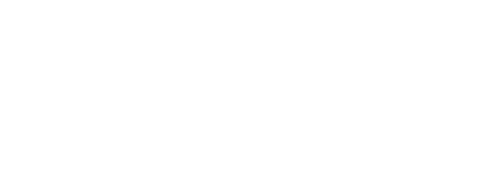 Горелова Юлия Олеговна№ вариантаКомбинация значений признаковРезультат Услуги, за которым обращается заявитель «Установление опеки или попечительства над совершеннолетними недееспособными или не полностью дееспособными гражданами»Результат Услуги, за которым обращается заявитель «Установление опеки или попечительства над совершеннолетними недееспособными или не полностью дееспособными гражданами»Совершеннолетний дееспособный гражданин Российской Федерации, постоянно проживающий на территории Российской Федерации и выразивший желание стать опекуном или попечителем совершеннолетнего недееспособного или неполностью дееспособного гражданинаБлизкие родственники (родители, бабушки, дедушки, братья, сестры, дети и внуки), выразившие желание стать опекунами или попечителями совершеннолетних подопечных, с которыми указанные граждане постоянно совместно проживали не менее 10 лет на день подачи заявления о назначении опекуном или заявления о назначении нескольких опекуновРезультат Услуги, за которым обращается заявитель «Установление предварительной опеки (попечительства) в отношении совершеннолетнего недееспособного или не полностью дееспособного гражданина»Результат Услуги, за которым обращается заявитель «Установление предварительной опеки (попечительства) в отношении совершеннолетнего недееспособного или не полностью дееспособного гражданина»Совершеннолетний дееспособный гражданин Российской Федерации, постоянно проживающий на территории Российской Федерации и выразивший желание стать опекуном или попечителем совершеннолетнего недееспособного или неполностью дееспособного гражданинаБлизкие родственники (родители, бабушки, дедушки, братья, сестры, дети и внуки), выразившие желание стать опекунами или попечителями совершеннолетних подопечных, с которыми указанные граждане постоянно совместно проживали не менее 10 лет на день подачи заявления о назначении опекуном или заявления о назначении нескольких опекуновРезультат Услуги, за которым обращается заявитель «Освобождение опекуна (попечителя) от исполнения им своих обязанностей»Результат Услуги, за которым обращается заявитель «Освобождение опекуна (попечителя) от исполнения им своих обязанностей»Опекун, попечитель гражданина Российской Федерации, признанного в установленном законодательством Российской Федерации порядке недееспособным или ограниченным судом в дееспособностиРезультат Услуги, за которым обращается заявитель «Исправление ошибок и опечаток в документах, выданных в результате предоставления услуги»Результат Услуги, за которым обращается заявитель «Исправление ошибок и опечаток в документах, выданных в результате предоставления услуги»Совершеннолетний дееспособный гражданин Российской Федерации, постоянно проживающий на территории Российской Федерации и выразивший желание стать опекуном или попечителем совершеннолетнего недееспособного или неполностью дееспособного гражданинаБлизкие родственники (родители, бабушки, дедушки, братья, сестры, дети и внуки), выразившие желание стать опекунами или попечителями совершеннолетних подопечных, с которыми указанные граждане постоянно совместно проживали не менее 10 лет на день подачи заявления о назначении опекуном или заявления о назначении нескольких опекунов№ п/пПризнак заявителяЗначения признака заявителяРезультат Услуги «Установление опеки или попечительства над совершеннолетними недееспособными или не полностью дееспособными гражданами»Результат Услуги «Установление опеки или попечительства над совершеннолетними недееспособными или не полностью дееспособными гражданами»Результат Услуги «Установление опеки или попечительства над совершеннолетними недееспособными или не полностью дееспособными гражданами»Категория заявителя1. Совершеннолетний дееспособный гражданин Российской Федерации, постоянно проживающий на территории Российской Федерации и выразивший желание стать опекуном или попечителем совершеннолетнего недееспособного или неполностью дееспособного гражданина.2. Близкие родственники (родители, бабушки, дедушки, братья, сестры, дети и внуки), выразившие желание стать опекунами или попечителями совершеннолетних подопечных, с которыми указанные граждане постоянно совместно проживали не менее 10 лет на день подачи заявления о назначении опекуном или заявления о назначении нескольких опекуновРезультат Услуги «Установление предварительной опеки (попечительства) в отношении совершеннолетнего недееспособного или не полностью дееспособного гражданина»Результат Услуги «Установление предварительной опеки (попечительства) в отношении совершеннолетнего недееспособного или не полностью дееспособного гражданина»Результат Услуги «Установление предварительной опеки (попечительства) в отношении совершеннолетнего недееспособного или не полностью дееспособного гражданина»Категория заявителя1. Совершеннолетний дееспособный гражданин Российской Федерации, постоянно проживающий на территории Российской Федерации и выразивший желание стать опекуном или попечителем совершеннолетнего недееспособного или неполностью дееспособного гражданина.2. Близкие родственники (родители, бабушки, дедушки, братья, сестры, дети и внуки), выразившие желание стать опекунами или попечителями совершеннолетних подопечных, с которыми указанные граждане постоянно совместно проживали не менее 10 лет на день подачи заявления о назначении опекуном или заявления о назначении нескольких опекуновРезультат Услуги «Освобождение опекуна (попечителя) от исполнения им своих обязанностей»Результат Услуги «Освобождение опекуна (попечителя) от исполнения им своих обязанностей»Результат Услуги «Освобождение опекуна (попечителя) от исполнения им своих обязанностей»Категория заявителя1. Опекун, попечитель гражданина Российской Федерации, признанного в установленном законодательством Российской Федерации порядке недееспособным или ограниченным судом в дееспособностиРезультат Услуги «Исправление ошибок и опечаток в документах, выданных в результате предоставления услуги»Результат Услуги «Исправление ошибок и опечаток в документах, выданных в результате предоставления услуги»Результат Услуги «Исправление ошибок и опечаток в документах, выданных в результате предоставления услуги»Категория заявителя1. Совершеннолетний дееспособный гражданин Российской Федерации, постоянно проживающий на территории Российской Федерации и выразивший желание стать опекуном или попечителем совершеннолетнего недееспособного или неполностью дееспособного гражданина.2. Близкие родственники (родители, бабушки, дедушки, братья, сестры, дети и внуки), выразившие желание стать опекунами или попечителями совершеннолетних подопечных, с которыми указанные граждане постоянно совместно проживали не менее 10 лет на день подачи заявления о назначении опекуном или заявления о назначении нескольких опекунов№ п/пВарианты предоставления Услуги, в которых данный межведомственный запрос необходим12Установление опеки или попечительства над совершеннолетними недееспособными или не полностью дееспособными гражданами, совершеннолетний дееспособный гражданин Российской Федерации, постоянно проживающий на территории Российской Федерации и выразивший желание стать опекуном или попечителем совершеннолетнего недееспособного или неполностью дееспособного гражданинаПолучение справки о наличии (отсутствии) судимости и (или) факта уголовного преследования либо о прекращении уголовного преследования (МИНИСТЕРСТВО ВНУТРЕННИХ ДЕЛ РОССИЙСКОЙ ФЕДЕРАЦИИ).Направляемые в запросе сведения:фамилия, имя, отчество работника (при наличии);место рождения: государство, город или другой населенный пункт;дата рождения работника;адрес места жительства.Запрашиваемые в запросе сведения и цели использования запрашиваемых в запросе сведений:сведения о наличии (отсутствии) судимости и (или) факта уголовного преследования либо о прекращении уголовного преследовании (принятие решения, межведомственное взаимодействие)Прием обращений в ФГИС ЕГРН (Федеральная служба государственной регистрации, кадастра и картографии).Направляемые в запросе сведения:кадастровый номер земельного участка;кадастровый номер объекта (объектов);адрес или описание местоположения;правообладатель.Запрашиваемые в запросе сведения и цели использования запрашиваемых в запросе сведений:кадастровый номер земельного участка (межведомственное взаимодействие, получение дополнительных сведений);кадастровый номер объекта (объектов) (межведомственное взаимодействие, получение дополнительных сведений);адрес или описание местоположения (межведомственное взаимодействие, получение дополнительных сведений);правообладатель (межведомственное взаимодействие, получение дополнительных сведений)Получение сведений о размере пенсии и доплат, устанавливаемых к пенсии, застрахованного лица на дату (Социальный фонд России).Направляемые в запросе сведения:дата начала периода;количество месяцев;фамилия, имя, отчество (при наличии) (для физического лица);дата рождения (для физического лица);СНИЛС (для физического лица);пол.Запрашиваемые в запросе сведения и цели использования запрашиваемых в запросе сведений:дата начала периода (межведомственное взаимодействие);количество месяцев (межведомственное взаимодействие);фамилия, имя, отчество (при наличии) (для физического лица) (межведомственное взаимодействие);СНИЛС (межведомственное взаимодействие);дата рождения (для физического лица) (межведомственное взаимодействие);пол (межведомственное взаимодействие);дата, по состоянию на которую сформированы сведения (межведомственное взаимодействие);выплаты по месяцам (межведомственное взаимодействие)Сведения из ЕГР ЗАГС о государственной регистрации заключения брака (Федеральная налоговая служба).Направляемые в запросе сведения:ФИО (при наличии);дата рождения;серия и номер документа, удостоверяющего личность;реквизиты записи акта о рождении (номер записи, дата записи, наименование органа, которым произведена государственная регистрация акта гражданского состояния) (при наличии).Запрашиваемые в запросе сведения и цели использования запрашиваемых в запросе сведений:сведения о перемене фамилии, имени, отчества (предоставление государственной услуги) (принятие решения, получение дополнительных сведений)Предоставление из ЕГР ЗАГС по запросу сведений о рождении (Федеральная налоговая служба).Направляемые в запросе сведения:идентификатор запроса, сформированный запрашивающей стороной;количество документов в представленном файле;тип акта гражданского состояния, в отношении которого сформирован запрос;сведения о нормативно-правовых основаниях запрашивающей стороны для получения сведений из ЕГР ЗАГС;сведения, содержащиеся в запросе;фамилия;имя;отчество (при наличии);дата рождения;СНИЛС;номер актовой записи о рождении ребенка;тип участника записи акта (ребенок, мать, отец);реквизиты записи акта о рождении (номер записи, дата записи, наименование органа, которым произведена государственная регистрация акта гражданского состояния) (при наличии).Запрашиваемые в запросе сведения и цели использования запрашиваемых в запросе сведений:тип акта гражданского состояния, в отношении которого сформирован запрос (принятие решения);сведения о государственной регистрации ЗАГС о рождении, в отношении которого сформирован запрос (принятие решения);фамилия (принятие решения);имя (принятие решения);отчество (при наличии) (принятие решения);дата рождения (принятие решения);СНИЛС (принятие решения);реквизиты акта (принятие решения);сведения о матери (принятие решения);сведения об отце (принятие решения);сведения о государственной регистрации рождения (принятие решения)Установление опеки или попечительства над совершеннолетними недееспособными или не полностью дееспособными гражданами, близкие родственники (родители, бабушки, дедушки, братья, сестры, дети и внуки), выразившие желание стать опекунами или попечителями совершеннолетних подопечных, с которыми указанные граждане постоянно совместно проживали не менее 10 лет на день подачи заявления о назначении опекуном или заявления о назначении нескольких опекуновПолучение справки о наличии (отсутствии) судимости и (или) факта уголовного преследования либо о прекращении уголовного преследования (МИНИСТЕРСТВО ВНУТРЕННИХ ДЕЛ РОССИЙСКОЙ ФЕДЕРАЦИИ).Направляемые в запросе сведения:фамилия, имя, отчество работника (при наличии);место рождения: государство, город или другой населенный пункт;дата рождения работника;адрес места жительства.Запрашиваемые в запросе сведения и цели использования запрашиваемых в запросе сведений:сведения о наличии (отсутствии) судимости и (или) факта уголовного преследования либо о прекращении уголовного преследовании (принятие решения, межведомственное взаимодействие)Прием обращений в ФГИС ЕГРН (Федеральная служба государственной регистрации, кадастра и картографии).Направляемые в запросе сведения:кадастровый номер земельного участка;кадастровый номер объекта (объектов);адрес или описание местоположения;правообладатель.Запрашиваемые в запросе сведения и цели использования запрашиваемых в запросе сведений:кадастровый номер земельного участка (межведомственное взаимодействие, получение дополнительных сведений);кадастровый номер объекта (объектов) (межведомственное взаимодействие, получение дополнительных сведений);адрес или описание местоположения (межведомственное взаимодействие, получение дополнительных сведений);правообладатель (межведомственное взаимодействие, получение дополнительных сведений)Получение сведений о размере пенсии и доплат, устанавливаемых к пенсии, застрахованного лица на дату (Социальный фонд России).Направляемые в запросе сведения:дата начала периода;количество месяцев;фамилия, имя, отчество (при наличии) (для физического лица);дата рождения (для физического лица);СНИЛС (для физического лица);пол.Запрашиваемые в запросе сведения и цели использования запрашиваемых в запросе сведений:дата начала периода (межведомственное взаимодействие);количество месяцев (межведомственное взаимодействие);фамилия, имя, отчество (при наличии) (для физического лица) (межведомственное взаимодействие);СНИЛС (межведомственное взаимодействие);дата рождения (для физического лица) (межведомственное взаимодействие);пол (межведомственное взаимодействие);дата, по состоянию на которую сформированы сведения (межведомственное взаимодействие);выплаты по месяцам (межведомственное взаимодействие)Сведения из ЕГР ЗАГС о государственной регистрации заключения брака (Федеральная налоговая служба).Направляемые в запросе сведения:ФИО (при наличии);дата рождения;серия и номер документа, удостоверяющего личность;реквизиты записи акта о рождении (номер записи, дата записи, наименование органа, которым произведена государственная регистрация акта гражданского состояния) (при наличии).Запрашиваемые в запросе сведения и цели использования запрашиваемых в запросе сведений:сведения о перемене фамилии, имени, отчества (предоставление государственной услуги) (принятие решения, получение дополнительных сведений)Предоставление из ЕГР ЗАГС по запросу сведений о рождении (Федеральная налоговая служба).Направляемые в запросе сведения:идентификатор запроса, сформированный запрашивающей стороной;количество документов в представленном файле;тип акта гражданского состояния, в отношении которого сформирован запрос;сведения о нормативно-правовых основаниях запрашивающей стороны для получения сведений из ЕГР ЗАГС;сведения, содержащиеся в запросе;фамилия;имя;отчество (при наличии);дата рождения;СНИЛС;номер актовой записи о рождении ребенка;тип участника записи акта (ребенок, мать, отец);реквизиты записи акта о рождении (номер записи, дата записи, наименование органа, которым произведена государственная регистрация акта гражданского состояния) (при наличии).Запрашиваемые в запросе сведения и цели использования запрашиваемых в запросе сведений:тип акта гражданского состояния, в отношении которого сформирован запрос (принятие решения);сведения о государственной регистрации ЗАГС о рождении, в отношении которого сформирован запрос (принятие решения);фамилия (принятие решения);имя (принятие решения);отчество (при наличии) (принятие решения);дата рождения (принятие решения);СНИЛС (принятие решения);реквизиты акта (принятие решения);сведения о матери (принятие решения);сведения об отце (принятие решения);сведения о государственной регистрации рождения (принятие решения)